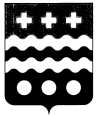 ДУМА МОЛОКОВСКОГО МУНИЦИПАЛЬНОГО ОКРУГАТВЕРСКОЙ ОБЛАСТИР Е Ш Е Н И Епгт МолоковоО внесении изменений в решениеот 21.12.2020 года № 98«О бюджете муниципального образованияТверской области «Молоковский район» на 2021 годи на плановый период 2022 и 2023 годов»В соответствии со ст.9 Бюджетного кодекса Российской Федерации, ст. 52 Федерального закона от 06.10.2003 г. №131-ФЗ «Об общих принципах организации местного самоуправления в Российской Федерации», п.2 ст. 50 Устава муниципального образования «Молоковский район» Дума Молоковского муниципального округа РЕШИЛА:1. Внести в решение Собрания депутатов Молоковского района от 21.12.2020 года № 98 «О бюджете муниципального образования Тверской области «Молоковский район» на 2021 год и на плановый период 2022 и 2023 годов» следующие изменения:1.1 Пункты 1-3 статьи 1 изложить в следующей редакции: «1. Утвердить основные характеристики бюджета муниципального образования Тверской области «Молоковский район» (далее – местный бюджет) на 2021 год:1) общий объем доходов местного бюджета в сумме 194 189,0 тыс. руб.;2) общий объем расходов местного бюджета в сумме 199 104,0 тыс. руб.;3) дефицит местного бюджета в размере 4 915,0 тыс. руб.3. Утвердить объем межбюджетных трансфертов, получаемых из других бюджетов бюджетной системы Российской   Федерации, в 2021 году в сумме   159 095,6 тыс. руб., в 2022 году в сумме 96 171,2 тыс. руб., в 2023 году в сумме 96 115,2 тыс. руб.» 1.2.  Абзац 1 статьи 8 изложить в следующей редакции: «Установить, что средства, поступающие в местный бюджет в виде субвенций в 2021 году в сумме 45 246,7 тыс. руб., в 2022 году в сумме 40 444,9 тыс. руб., в 2023 году в сумме 40 618,0 тыс. руб.  направляются:».1.3. Пункт 8 статьи 8 изложить в следующей редакции:На обеспечение государственных гарантий реализации прав на получение общедоступного и бесплатного дошкольного образования в муниципальных дошкольных общеобразовательных организациях в 2021 году в сумме 5 923,8 тыс. руб., в 2022 году в сумме 5 717,9 тыс. руб., в 2023 году в сумме 5 717,9 тыс. руб.;1.4. Пункт 10 статьи 8 изложить в следующей редакции: На осуществление отдельных государственных полномочий по выплате компенсации расходов по оплате жилых помещений, отопления и освещения педагогическим работникам, проживающим и работающим в сельской местности, рабочих посёлках (посёлках городского типа)) в 2021 году в сумме 1 164,0 тыс. руб., в 2022 году в сумме 1 206,0 тыс. руб., в 2023 году в сумме 1 206,0 тыс. руб.1.5. Приложение № 1 к Решению Собрания депутатов Молоковского района «Источники финансирования дефицита местного бюджета Молоковского района на 2021 год и на плановый период 2022 и 2023 годов» изложить в новой редакции согласно приложению №1 к настоящему Решению.1.6 Приложение № 7 к Решению Собрания депутатов Молоковского района «Прогнозируемые доходы местного бюджета по группам, подгруппам, статьям, подстатьям и элементам доходов классификации доходов бюджетов Российской Федерации на 2021 год и на плановый период 2022 и 2023 годов» изложить в новой редакции согласно приложению № 2 к настоящему Решению.1.7. Приложение № 8 к Решению Собрания депутатов Молоковского района «Распределение бюджетных ассигнований местного бюджета по разделам и подразделам классификации расходов бюджета на 2021 год и на плановый период 2022 и 2023 годов» изложить в новой редакции согласно приложению № 3 к настоящему Решению.1.8. Приложение № 9 к Решению Собрания депутатов Молоковского района «Распределение бюджетных ассигнований местного бюджета по разделам, подразделам, целевым статьям (муниципальным программам и непрограммным направлениям деятельности), группам (группам и подгруппам) видов расходов классификации расходов бюджетов на 2021 год и на плановый период 2022 и 2023 годов» изложить в новой редакции согласно приложению № 4 к настоящему Решению.1.9. Приложение №10 к Решению Собрания депутатов Молоковского района «Ведомственная структура расходов местного бюджета по главным распорядителям бюджетных средств, разделам, подразделам, целевым статьям (муниципальным программам и непрограммным направлениям деятельности), группам (группам и подгруппам) видов расходов классификации расходов бюджетов на 2021 год и плановый период 2022 и 2023 годов» изложить в новой редакции согласно приложению № 5 к настоящему Решению.1.10. Приложение №11 к Решению Собрания депутатов Молоковского района «Распределение бюджетных ассигнований по целевым статьям (муниципальным программам Молоковского района Тверской области и непрограммным направлениям деятельности), группам (группам и подгруппам) видов расходов классификации расходов бюджетов на 2021 год и на плановый период 2022 и 2023 годов» изложить в новой редакции согласно приложению № 6 к настоящему Решению.Статья 2. Настоящее решение вступает в силу со дня подписания и подлежит немедленному опубликованию. Глава Молоковского муниципального округа                                                                  А.П. ЕфименкоПредседатель ДумыМолоковского муниципального округа                                            Л.А. Бойцова                                  Приложение№1                                                                                                        к Решению от 27.12.2021 № 57«О внесении изменений в решение от 21.12.2020 года № 98«О бюджете муниципального образованияТверской области «Молоковский район»на 2021 год и на плановый период 2022 и 2023 годов» Приложение№1к Решению от 21.12.2020 г. №98«О бюджете муниципального образованияТверской области «Молоковский район»на 2021 год и на плановый период 2022 и 2023 годов»Источники финансирования дефицита местного бюджетаМолоковского района на 2021 год и на плановый период 2022 и 2023 годов.27.12.2021                                                                                     № 57Код бюджетной классификации Российской ФедерацииНаименованиеСумма (тыс. руб.)Сумма (тыс. руб.)Сумма (тыс. руб.)Код бюджетной классификации Российской ФедерацииНаименование2021год2022год2023год000 01 05 00 00 00 0000 000Изменение остатков средств на счетах по учёту средств бюджета 4915,000000 01 05 00 00 00 0000 500Увеличение остатков   средств бюджетов -194189,0-132184,4-132949,2000 01 05 02 00 00 0000 500Увеличение прочих остатков     средств бюджетов -194189,0-132184,4-132949,2000 01 05 02 01 00 0000 510Увеличение прочих остатков денежных средств бюджетов-194189,0-132184,4-132949,2000 01 05 02 01 05 0000 510Увеличение прочих остатков денежных средств бюджетов муниципальных районов-194189,0-132184,4-132949,2000 01 05 00 00 00 0000 600Уменьшение остатков средств бюджетов199104,0132184,4132949,2000 01 05 01 00 00 0000 600Уменьшение остатков финансовых резервов бюджетов199104,0132184,4132949,2000 01 05 02 01 00 0000 610Уменьшение прочих остатков денежных средств бюджетов199104,0132184,4132949,2000 01 05 02 01 05 0000 610Уменьшение прочих остатков   денежных   средств   бюджетов   муниципальных районов199104,0132184,4132949,2ИТОГО источников внутреннего финансирования дефицитов бюджетов    4915,000Приложение№ 3                                                                                                                                                                                                                                                                       
к Решению от 27.12.2021 № 57
«О внесении изменений в решение
от 21.12.2020 года №98    
«О бюджете муниципального образования
Тверской области «Молоковский район»
на 2021 год и на плановый период 2022 и 2023 годов»Приложение№ 3                                                                                                                                                                                                                                                                       
к Решению от 27.12.2021 № 57
«О внесении изменений в решение
от 21.12.2020 года №98    
«О бюджете муниципального образования
Тверской области «Молоковский район»
на 2021 год и на плановый период 2022 и 2023 годов»Приложение№ 3                                                                                                                                                                                                                                                                       
к Решению от 27.12.2021 № 57
«О внесении изменений в решение
от 21.12.2020 года №98    
«О бюджете муниципального образования
Тверской области «Молоковский район»
на 2021 год и на плановый период 2022 и 2023 годов»Приложение№ 3                                                                                                                                                                                                                                                                       
к Решению от 27.12.2021 № 57
«О внесении изменений в решение
от 21.12.2020 года №98    
«О бюджете муниципального образования
Тверской области «Молоковский район»
на 2021 год и на плановый период 2022 и 2023 годов»Приложение№ 3                                                                                                                                                                                                                                                                       
к Решению от 27.12.2021 № 57
«О внесении изменений в решение
от 21.12.2020 года №98    
«О бюджете муниципального образования
Тверской области «Молоковский район»
на 2021 год и на плановый период 2022 и 2023 годов»Приложение№ 3                                                                                                                                                                                                                                                                       
к Решению от 27.12.2021 № 57
«О внесении изменений в решение
от 21.12.2020 года №98    
«О бюджете муниципального образования
Тверской области «Молоковский район»
на 2021 год и на плановый период 2022 и 2023 годов»Приложение№7
к Решению от 21.12.2020 г. №98
«О бюджете муниципального образования
Тверской области «Молоковский район»
на 2021 год и на плановый период 2022 и 2023 годов»Приложение№7
к Решению от 21.12.2020 г. №98
«О бюджете муниципального образования
Тверской области «Молоковский район»
на 2021 год и на плановый период 2022 и 2023 годов»Приложение№7
к Решению от 21.12.2020 г. №98
«О бюджете муниципального образования
Тверской области «Молоковский район»
на 2021 год и на плановый период 2022 и 2023 годов»Приложение№7
к Решению от 21.12.2020 г. №98
«О бюджете муниципального образования
Тверской области «Молоковский район»
на 2021 год и на плановый период 2022 и 2023 годов»Приложение№7
к Решению от 21.12.2020 г. №98
«О бюджете муниципального образования
Тверской области «Молоковский район»
на 2021 год и на плановый период 2022 и 2023 годов»Приложение№7
к Решению от 21.12.2020 г. №98
«О бюджете муниципального образования
Тверской области «Молоковский район»
на 2021 год и на плановый период 2022 и 2023 годов»Прогнозируемые доходы местного бюджета по группам, подгруппам, статьям, подстатьям и элементам доходов классификации доходов бюджетов Российской Федерации на 2021 год и на плановый период 2022 и 2023 годовПрогнозируемые доходы местного бюджета по группам, подгруппам, статьям, подстатьям и элементам доходов классификации доходов бюджетов Российской Федерации на 2021 год и на плановый период 2022 и 2023 годовПрогнозируемые доходы местного бюджета по группам, подгруппам, статьям, подстатьям и элементам доходов классификации доходов бюджетов Российской Федерации на 2021 год и на плановый период 2022 и 2023 годовПрогнозируемые доходы местного бюджета по группам, подгруппам, статьям, подстатьям и элементам доходов классификации доходов бюджетов Российской Федерации на 2021 год и на плановый период 2022 и 2023 годовПрогнозируемые доходы местного бюджета по группам, подгруппам, статьям, подстатьям и элементам доходов классификации доходов бюджетов Российской Федерации на 2021 год и на плановый период 2022 и 2023 годовПрогнозируемые доходы местного бюджета по группам, подгруппам, статьям, подстатьям и элементам доходов классификации доходов бюджетов Российской Федерации на 2021 год и на плановый период 2022 и 2023 годовКод бюджетной классификации Российской ФедерацииКод бюджетной классификации Российской ФедерацииНаименование доходаСумма, тыс. руб.Сумма, тыс. руб.Сумма, тыс. руб.Код бюджетной классификации Российской ФедерацииКод бюджетной классификации Российской ФедерацииНаименование дохода2021 год2022 год2023 год0001 00 00000 00 0000 000НАЛОГОВЫЕ И НЕНАЛОГОВЫЕ   ДОХОДЫ35 093,436 013,236 834,00001 01 00000 00 0000 000НАЛОГИ НА ПРИБЫЛЬ, ДОХОДЫ27 149,127 768,228 165,90001 01 02000 01 0000 110Налог на доходы физических лиц27 149,127 768,228 165,90001 01 02010 01 0000 110Налог на доходы физических лиц с доходов, источником которых является налоговый агент, за исключением доходов, в отношении которых исчисление и уплата налога осуществляется в соответствии со статьями 227,227.1 и 228 Налогового Кодекса Российской Федерации26 785,527 396,327 787,60001 01 02020 01 0000 110Налог на доходы физических лиц с доходов, полученных от осуществления деятельности физическими лицами, зарегистрированными в качестве индивидуальных предпринимателей, нотариусов, занимающихся частной практикой, адвокатов, учредивших адвокатские кабинеты и других лиц, занимающихся частной практикой в соответствии со статьёй 227 Налогового Кодекса Российской Федерации109,9112,6115,30001 01 02030 01 0000 110Налог на доходы физических лиц с доходов, полученных физическими лицами в соответствии со статьёй 228 Налогового Кодекса РФ253,7259,3262,90001 01 02040 01 0000 110Налог на доходы физических лиц в виде фиксированных авансовых платежей с доходов, полученных физическими лицами, являющимися иностранными гражданами, осуществляющими трудовую деятельность по найму на основании патента в соответствии со статьёй 227.1 Налогового Кодекса Российской Федерации0,00,00,10001 03 00000 00 0000 000 НАЛОГИ НА ТОВАРЫ (РАБОТЫ, УСЛУГИ), РЕАЛИЗУЕМЫЕ НА ТЕРРИТОРИИ РОССИЙСКОЙ ФЕДЕРАЦИИ5 069,15 397,75 813,40001 03 02000 01 0000 110Акцизы по подакцизным товарам (продукции), производимым на территории Российской Федерации5 069,15 397,75 813,40001 03 02230 01 0000 110Доходы от уплаты акцизов на дизельное топливо, подлежащие распределению между бюджетами субъектов Российской Федерации и местными бюджетами с учётом установленных дифференцированных нормативов отчислений в местные бюджеты2 327,52 481,42 691,50001 03 02231 01 0000 110Доходы от уплаты акцизов на дизельное топливо, подлежащие распределению между бюджетами субъектов Российской Федерации и местными бюджетами с учетом установленных дифференцированных нормативов отчислений в местные бюджеты (по нормативам, установленным Федеральным законом о федеральном бюджете в целях формирования дорожных фондов субъектов Российской Федерации)2 327,52 481,42 691,50001 03 02240 01 0000 110Доходы от уплаты акцизов на моторные масла для дизельных и (или) карбюраторных (инжекторных) двигателей, подлежащие распределению между бюджетами субъектов Российской Федерации и местными бюджетами с учётом установленных дифференцированных нормативов отчислений в местные бюджеты13,314,015,00001 03 02241 01 0000 110Доходы от уплаты акцизов на моторные масла для дизельных и (или) карбюраторных (инжекторных) двигателей, подлежащие распределению между бюджетами субъектов Российской Федерации и местными бюджетами с учетом установленных дифференцированных нормативов отчислений в местные бюджеты (по нормативам, установленным Федеральным законом о федеральном бюджете в целях формирования дорожных фондов субъектов Российской Федерации)13,314,015,00001 03 02250 01 0000 110Доходы от уплаты акцизов на автомобильный бензин, подлежащие распределению между бюджетами субъектов Российской Федерации и местными бюджетами с учётом установленных дифференцированных нормативов отчислений в местные бюджеты3 061,83 255,83 520,10001 03 02251 01 0000 110Доходы от уплаты акцизов на автомобильный бензин, подлежащие распределению между бюджетами субъектов Российской Федерации и местными бюджетами с учетом установленных дифференцированных нормативов отчислений в местные бюджеты (по нормативам, установленным Федеральным законом о федеральном бюджете в целях формирования дорожных фондов субъектов Российской Федерации)3 061,83 255,83 520,10001 03 02260 01 0000 110Доходы от уплаты акцизов на прямогонный бензин, подлежащие распределению между бюджетами субъектов Российской Федерации и местными бюджетами с учётом установленных дифференцированных нормативов отчислений в местные бюджеты-333,5-353,5-413,20001 03 02261 01 0000 110Доходы от уплаты акцизов на прямогонный бензин, подлежащие распределению между бюджетами субъектов Российской Федерации и местными бюджетами с учетом установленных дифференцированных нормативов отчислений в местные бюджеты (по нормативам, установленным Федеральным законом о федеральном бюджете в целях формирования дорожных фондов субъектов Российской Федерации)-333,5-353,5-413,20001 05 00000 00 0000 000НАЛОГИ НА СОВОКУПНЫЙ ДОХОД1 244,31 246,91 251,1000105 02000 02 0000 110Единый налог на вменённый доход для отдельных видов деятельности309,00,00,00001 05 02010 02 0000 110Единый налог на вменённый доход для отдельных видов деятельности309,00,00,00001 05 03000 01 0000 110Единый сельскохозяйственный налог49,952,556,70001 05 03010 01 0000 110Единый сельскохозяйственный налог49,952,556,70001 05 04000 02 0000 110Налог, взимаемый в связи с применением патентной системы налогообложения346,0366,0395,00001 05 04020 02 0000 110Налог, взимаемый в связи с применением патентной системы налогообложения, зачисляемый в бюджеты муниципальных районов346,0366,0395,00001 05 01000 00 0000 110Налог, взимаемый в связи с применением упрощённой системы налогообложения539,4828,4799,40001 05 01010 01 0000 110Налог, взимаемый с налогоплательщиков, выбравших в качестве объекта налогообложения доходы398,6621,6602,90001 05 01011 01 0000 110Налог, взимаемый с налогоплательщиков, выбравших в качестве объекта налогообложения доходы398,6621,6602,90001 05 01020 01 0000 110Налог, взимаемый с налогоплательщиков, выбравших в качестве объекта налогообложения доходы, уменьшенные на величину расходов140,8206,8196,50001 05 01021 01 0000 110Налог, взимаемый с налогоплательщиков, выбравших в качестве объекта налогообложения доходы, уменьшенные на величину расходов (в том числе минимальный налог, зачисляемый в бюджеты субъектов Российской Федерации)140,8206,8196,50001 08 00000 00 0000 000ГОСУДАРСТВЕННАЯ ПОШЛИНА330,0330,0330,00001 08 03000 01 0000 110Государственная пошлина по делам, рассматриваемым в судах общей юрисдикции, мировыми судьями330,0330,0330,00001 08 03010 01 0000 110Государственная пошлина по делам, рассматриваемым в судах общей юрисдикции, мировыми судьями (за исключением Верховного Суда Российской Федерации)330,0330,0330,00001 11 00000 00 0000 000ДОХОДЫ ОТ ИСПОЛЬЗОВАНИЯ ИМУЩЕСТВА, НАХОДЯЩЕГОСЯ В ГОСУДАРСТВЕННОЙ И МУНИЦИПАЛЬНОЙ СОБСТВЕННОСТИ958,0942,4942,40001 11 05000 00 0000 120Доходы, получаемые в виде арендной либо иной платы за передачу в возмездное пользование государственного и муниципального имущества (за исключением имущества бюджетных и автономных учреждений, а также имущества государственных и муниципальных унитарных предприятий, в том числе казённых)908,0892,4892,40001 11 05010 00 0000 120Доходы, получаемые в виде арендной платы за земельные участки, государственная собственность на которые не разграничена, а также средства от продажи права на заключение договоров аренды указанных земельных участков875,0875,0875,00001 11 05013 05 0000 120Доходы, получаемые в виде арендной платы за земельные участки, государственная собственность на которые не разграничена и которые расположены в границах сельских поселений и межселенных территорий муниципальных районов, а также средства от продажи права на заключение договоров аренды указанных земельных участков315,0315,0315,00001 11 05013 13 0000 120Доходы, получаемые в виде арендной платы за земельные участки, государственная собственность на которые не разграничена и которые расположены в границах городских поселений, а также средства от продажи права на заключение договоров аренды указанных земельных участков560,0560,0560,00001 11 05070 00 0000 120 Доходы от сдачи в аренду имущества, составляющего государственную (муниципальную) казну (за исключением земельных участков)33,017,417,40001 11 05075 05 0000 120Доходы от сдачи в аренду имущества, составляющего казну муниципальных районов (за исключением земельных участков)33,017,417,40001 11 07000 00 0000 120Платежи от государственных и муниципальных унитарных предприятий50,050,050,00001 11 07010 00 0000 120Доходы от перечисления части прибыли государственных и муниципальных унитарных предприятий, остающейся после уплаты налогов и обязательных платежей50,050,050,00001 11 07015 05 0000 120Доходы от перечисления части прибыли, остающейся после уплаты налогов и иных обязательных платежей муниципальных унитарных предприятий, созданных муниципальными районами50,050,050,00001 12 00000 00 0000 000ПЛАТЕЖИ ПРИ ПОЛЬЗОВАНИИ ПРИРОДНЫМИ РЕСУРСАМИ18,619,420,10001 12 01000 01 0000 120Плата за негативное воздействие на окружающую среду18,619,420,10001 12 01010 01 0000 120Плата за выбросы загрязняющих веществ в атмосферный воздух стационарными объектами5,05,25,40001 12 01030 01 0000 120Плата за сбросы загрязняющих веществ в водные объекты1,21,31,30001 12 01040 01 0000 120Плата за размещение отходов производства и потребления12,412,913,40001 12 01041 01 0000 120Плата за размещение отходов производства 12,412,913,40001 13 00000 00 0000 000 ДОХОДЫ ОТ ОКАЗАНИЯ ПЛАТНЫХ УСЛУГ И КОМПЕНСАЦИИ ЗАТРАТ ГОСУДАРСТВА153,6138,2140,70001 13 01000 00 0000 130Доходы от оказания платных услуг (работ)11,50,00,00001 13 01990 00 0000 130Прочие доходы от оказания платных услуг (работ)11,50,00,00001 13 01995 05 0000 130Прочие доходы от оказания платных услуг (работ) получателями средств бюджетов муниципальных районов11,50,00,00001 13 02000 00 0000 130Доходы от компенсации затрат государства142,1138,2140,70001 13 02060 00 0000 130Доходы, поступающие в порядке возмещения расходов, понесённых в связи с эксплуатацией имущества113,8116,7118,80001 13 02065 05 0000 130Доходы, поступающие в порядке возмещения расходов, понесённых в связи с эксплуатацией имущества муниципальных районов113,8116,7118,80001 13 02990 00 0000 130Прочие доходы от компенсации затрат государства28,321,521,90001 13 02995 05 0000 130Прочие доходы от компенсации затрат бюджетов муниципальных районов28,321,521,90001 14 00000 00 0000 000ДОХОДЫ ОТ ПРОДАЖИ МАТЕРИАЛЬНЫХ И НЕМАТЕРИАЛЬНЫХ АКТИВОВ5,05,05,00001 14 06010 00 0000 430Доходы от продажи земельных участков, государственная собственность на которые не разграничена5,05,05,00001 14 06013 05 0000 430Доходы от продажи земельных участков, государственная собственность на которые не разграничена и которые расположены в границах сельских поселений и межселенных территорий муниципальных районов2,02,02,00001 14 06013 13 0000 430Доходы от продажи земельных участков, государственная собственность на которые не разграничена и которые расположены в границах городских поселений3,03,03,00001 16 00000 00 0000 000ШТРАФЫ, САНКЦИИ, ВОЗМЕЩЕНИЕ УЩЕРБА165,7165,4165,40001 16 01000 00 0000 140Административные штрафы, установленные Кодексом Российской Федерации об административных правонарушениях159,6159,6159,60001 16 01050 01 0000 140Административные штрафы, установленные Главой 5 Кодекса Российской Федерации об административных правонарушениях, за административные правонарушения, посягающие на права граждан2,92,92,90001 16 01053 01 0000 140Административные штрафы, установленные Главой 5 Кодекса Российской Федерации об административных правонарушениях, за административные правонарушения, посягающие на права граждан, налагаемые мировыми судьями, комиссиями по делам несовершеннолетних и защите их прав2,92,92,90001 16 01060 01 0000 140Административные штрафы, установленные Главой 6 Кодекса Российской Федерации об административных правонарушениях, за административные правонарушения, посягающие на здоровье, санитарно-эпидемиологическое благополучие населения и общественную нравственность5,05,05,00001 16 01063 01 0000 140Административные штрафы, установленные Главой 6 Кодекса Российской Федерации об административных правонарушениях, за административные правонарушения, посягающие на здоровье, санитарно-эпидемиологическое благополучие населения и общественную нравственность, налагаемые мировыми судьями, комиссиями по делам несовершеннолетних и защите их прав5,05,05,00001 16 01080 01 0000 140Административные штрафы, установленные Главой 8 Кодекса Российской Федерации об административных правонарушениях, за административные правонарушения в области охраны окружающей среды и природопользования1,01,01,00001 16 01083 01 0000 140Административные штрафы, установленные Главой 8 Кодекса Российской Федерации об административных правонарушениях, за административные правонарушения в области охраны окружающей среды и природопользования, налагаемые мировыми судьями, комиссиями по делам несовершеннолетних и защите их прав1,01,01,00001 16 01130 01 0000 140Административные штрафы, установленные Главой 13 Кодекса Российской Федерации об административных правонарушениях, за административные правонарушения в области связи и информации1,21,21,20001 16 01133 01 0000 140Административные штрафы, установленные Главой 13 Кодекса Российской Федерации об административных правонарушениях, за административные правонарушения в области связи и информации, налагаемые мировыми судьями, комиссиями по делам несовершеннолетних и защите их прав1,21,21,20001 16 01140 01 0000 140Административные штрафы, установленные Главой 14 Кодекса Российской Федерации об административных правонарушениях, за административные правонарушения в области предпринимательской деятельности и деятельности саморегулируемых организаций7,57,57,50001 16 01143 01 0000 140Административные штрафы, установленные Главой 14 Кодекса Российской Федерации об административных правонарушениях, за административные правонарушения в области предпринимательской деятельности и деятельности саморегулируемых организаций, налагаемые мировыми судьями, комиссиями по делам несовершеннолетних и защите их прав7,57,57,50001 16 01150 01 0000 140Административные штрафы, установленные Главой 15 Кодекса Российской Федерации об административных правонарушениях, за административные правонарушения в области финансов, налогов и сборов, страхования, рынка ценных бумаг0,30,30,30001 16 01153 01 0000 140Административные штрафы, установленные Главой 15 Кодекса Российской Федерации об административных правонарушениях, за административные правонарушения в области финансов, налогов и сборов, страхования, рынка ценных бумаг (за исключением штрафов, указанных в пункте 6 статьи 46 Бюджетного кодекса Российской Федерации), налагаемые мировыми судьями, комиссиями по делам несовершеннолетних и защите их прав0,30,30,31 16 01190 01 0000 140Административные штрафы, установленные Главой 19 Кодекса Российской Федерации об административных правонарушениях, за административные правонарушения против порядка управления133,5133,5133,50001 16 01193 01 0000 140Административные штрафы, установленные Главой 19 Кодекса Российской Федерации об административных правонарушениях, за административные правонарушения против порядка управления, налагаемые мировыми судьями, комиссиями по делам несовершеннолетних и защите их прав133,5133,5133,50001 16 01200 01 0000 140Административные штрафы, установленные Главой 20 Кодекса Российской Федерации об административных правонарушениях, за административные правонарушения, посягающие на общественный порядок и общественную безопасность8,28,28,20001 16 01203 01 0000 140Административные штрафы, установленные Главой 20 Кодекса Российской Федерации об административных правонарушениях, за административные правонарушения, посягающие на общественный порядок и общественную безопасность, налагаемые мировыми судьями, комиссиями по делам несовершеннолетних и защите их прав8,28,28,20001 16 10120 00 0000 140Доходы от денежных взысканий (штрафов), поступающие в счёт погашения задолженности, образовавшейся до 1 января 2020, подлежащие зачислению в бюджеты бюджетной системы Российской Федерации, по нормативам, действовавшим в 2019 году2,51,01,00001 16 10123 01 0000 140Доходы от денежных взысканий (штрафов), поступающие в счёт погашения задолженности, образовавшейся до 1 января 2020, подлежащие зачислению в бюджет муниципального образования по нормативам, действовавшим в 2019 году0,50,00,00001 16 10129 01 0000 140Доходы от денежных взысканий (штрафов), поступающие в счёт погашения задолженности, образовавшейся до 1 января 2020, подлежащие зачислению в федеральный бюджет и бюджет муниципального образования по нормативам, действовавшим в 2019 году2,01,01,00001 16 11000 01 0000 140Платежи, уплачиваемые в целях возмещения вреда3,64,84,80001 16 11050 01 0000 140Платежи по искам о возмещении вреда, причиненного окружающей среде, а также платежи, уплачиваемые при добровольном возмещении вреда, причиненного окружающей среде (за исключением вреда, причиненного окружающей среде на особо охраняемых природных территориях), подлежащие зачислению в бюджет муниципального образования3,64,84,80002 00 00000 00 0000 000БЕЗВОЗМЕЗДНЫЕ ПОСТУПЛЕНИЯ159 095,696 171,296 115,20002 02 00000 00 0000 000Безвозмездные поступления от других бюджетов бюджетной системы Российской Федерации159 095,696 171,296 115,20002 02 10000 00 0000 150Дотации бюджетам бюджетной системы Российской Федерации и муниципальных образований 41 865,831 924,031 131,00002 02 15001 00 0000 150Дотации на выравнивание бюджетной обеспеченности33 103,031 924,031 131,00002 02 15001 05 0000 150Дотации бюджетам муниципальных районов на выравнивание бюджетной обеспеченности33 103,031 924,031 131,00002 02 15002 00 0000 150Дотации бюджетам на поддержку мер по обеспечению сбалансированности бюджетов6 510,70,00,00002 02 15002 05 0000 150Дотации бюджетам муниципальных районов на поддержку мер по обеспечению сбалансированности бюджетов6 510,70,00,00002 02 19999 00 0000 150Прочие дотации 2 252,10,00,00002 02 19999 05 2120 150Прочие дотации бюджетам муниципальных районов (Прочие дотации бюджетам муниципальных районов на материально-техническое обеспечение проведения выборов в представительные органы вновь образованных муниципальных образований Тверской области)752,10,00,00002 02 19999 05 2129 150Прочие дотации бюджетам муниципальных районов (Прочие дотации бюджетам муниципальных районов на стимулирование повышения эффективности бюджетных расходов)1 500,00,00,00002 02 20000 00 0000 150Субсидии бюджетам бюджетной системы Российской Федерации (межбюджетные субсидии70 480,023 048,323 554,10002 02 20077 00 0000 150Субсидии бюджетам на софинансирование капитальных вложений в объекты государственной (муниципальной) собственности46 454,90,00,00002 02 20077 05 2001 150Субсидии бюджетам на софинансирование капитальных вложений в объекты государственной (муниципальной) собственности (Субсидии на развитие системы газоснабжения населённых пунктов Тверской области)46 454,90,00,00002 02 20216 00 0000 150Субсидии бюджетам на осуществление дорожной деятельности в отношении автомобильных дорог общего пользования, а также капитального ремонта и ремонта дворовых территорий многоквартирных домов, проездов к дворовым территориям многоквартирных домов населённых пунктов12 759,612 880,013 397,30002 02 20216 05 2125 150Субсидии бюджетам муниципальных районов на осуществление дорожной деятельности в отношении автомобильных дорог общего пользования, а также капитального ремонта и ремонта дворовых территорий многоквартирных домов, проездов к дворовым территориям многоквартирных домов населённых пунктов (Субсидии бюджетам муниципальных районов на ремонт дворовых территорий многоквартирных домов, проездов к дворовым территориям многоквартирных домов населённых пунктов)1507,51567,81551,40002 02 20216 05 2224 150Субсидии бюджетам муниципальных районов на осуществление дорожной деятельности в отношении автомобильных дорог общего пользования, а также капитального ремонта и ремонта дворовых территорий многоквартирных домов, проездов к дворовым территориям многоквартирных домов населённых пунктов (Субсидии бюджетам на капитальный ремонт и ремонт улично-дорожной сети муниципальных образований Тверской области)10 373,310 433,310 968,00002 02 20216 05 2227 150Субсидии бюджетам муниципальных районов на осуществление дорожной деятельности в отношении автомобильных дорог общего пользования, а также капитального ремонта и ремонта дворовых территорий многоквартирных домов, проездов к дворовым территориям многоквартирных домов населённых пунктов (Субсидии бюджетам муниципальных районов на проведение мероприятий в целях обеспечения безопасности дорожного движения на автомобильных дорогах общего пользования местного значения)878,8878,9877,90002 02 25304 00 0000 150Субсидии бюджетам на организацию бесплатного горячего питания обучающихся, получающих начальное общее образование в государственных и муниципальных образовательных организациях1 185,91 243,51 232,00002 02 25304 05 0000 150Субсидии бюджетам муниципальных районов на организацию бесплатного горячего питания обучающихся, получающих начальное общее образование в государственных и муниципальных образовательных организациях1 185,91 243,51 232,00002 02 25497 00 0000 150Субсидии бюджетам на реализацию мероприятий по обеспечению жильём молодых семей302,00,00,00002 02 25497 05 0000 150Субсидии бюджетам муниципальных районов на реализацию мероприятий по обеспечению жильём молодых семей302,00,00,00002 02 29999 00 0000 150Прочие субсидии9 777,68 924,88 924,80002 02 29999 05 2049 150Прочие субсидии бюджетам муниципальных районов (Субсидии бюджетам муниципальных районов на поддержку редакций районных и городских газет)1 368,41 368,41 368,40002 02 29999 05 2062 150Прочие субсидии бюджетам муниципальных районов (Субсидии бюджетам муниципальных районов на развитие материально-технической базы редакций районных и городских газет)85,00,00,00002 02 29999 05 2071 150Прочие субсидии бюджетам муниципальных районов (прочие субсидии на организацию отдыха детей в каникулярное время)222,7222,7222,70002 02 29999 05 2093 150Прочие субсидии бюджетам муниципальных районов (Прочие субсидии бюджетам муниципальных образований на создание условий для предоставления транспортных услуг населению и организации транспортного обслуживания населения между поселениями в границах муниципального района в части обеспечения подвоза учащихся, проживающих в сельской местности, к месту обучения и обратно)1 769,11 769,11 769,10002 02 29999 05 2203 150Прочие субсидии бюджетам муниципальных районов (Субсидии бюджетам на организацию участия детей и подростков в социально значимых региональных проектах)24,024,024,00002 02 29999 05 2207 150Прочие субсидии бюджетам муниципальных районов (Субсидии бюджетам на повышение заработной платы педагогическим работникам муниципальных организаций дополнительного образования)250,1138,4138,40002 02 29999 05 2208 150Прочие субсидии бюджетам муниципальных районов (Субсидии бюджетам на повышение заработной платы работникам муниципальных учреждений культуры Тверской области)6 058,35 402,25 402,20002 02 30000 00 0000 150Субвенции бюджетам бюджетной системы Российской Федерации и муниципальных образований45 246,740 444,940 618,00002 02 30029 00 0000 150Субвенции бюджетам на компенсацию части платы, взимаемой с родителей (законных представителей) за присмотр и уход за детьми, посещающими образовательные организации, реализующие образовательные программы дошкольного образования271,7271,7271,70002 02 30029 05 2083 150Субвенции бюджетам муниципальных районов на компенсацию части платы, взимаемой с родителей (законных представителей) за присмотр и уход за детьми, посещающими образовательные организации, реализующие образовательные программы дошкольного образования271,7271,7271,70002 02 35082 00 0000 150Субвенции бюджетам муниципальных образований на предоставление жилых помещений детям-сиротам и детям, оставшимся без попечения родителей, лицам из их числа по договорам найма специализированных жилых помещений0,00,02 497,40002 02 35082 05 0000 150Субвенции бюджетам муниципальных районов на предоставление жилых помещений детям - сиротам и детям, оставшимся без попечения родителей, лицам из их числа по договорам найма специализированных жилых помещений0,00,02 497,40002 02 35120 00 0000 150Субвенции бюджетам на осуществление полномочий по составлению (изменению) списков кандидатов в присяжные заседатели федеральных судов общей юрисдикции в РФ9,355,94,50002 02 35120 05 0000 150Субвенции бюджетам муниципальных районов на осуществление полномочий по составлению (изменению) списков кандидатов в присяжные заседатели федеральных судов общей юрисдикции в РФ9,355,94,50002 02 35303 00 0000 150Субвенции бюджетам на ежемесячное денежное вознаграждение за классное руководство педагогическим работникам государственных и муниципальных общеобразовательных организаций2 656,12 656,12 656,10002 02 35303 05 0000 150Субвенции бюджетам муниципальных районов на ежемесячное денежное вознаграждение за классное руководство педагогическим работникам государственных и муниципальных общеобразовательных организаций2 656,12 656,12 656,10002 02 35469 00 0000 150Субвенции бюджетам на проведение Всероссийской переписи населения 2020 года50,30,00,00002 02 35469 05 0000 150Субвенции бюджетам муниципальных районов на проведение Всероссийской переписи населения 2020 года50,30,00,00002 02 35930 00 0000 150Субвенции бюджетам на государственную регистрацию актов гражданского состояния135,7135,0129,80002 02 35930 05 1018 150Субвенции бюджетам муниципальных районов на государственную регистрацию актов гражданского состояния135,7135,0129,80002 02 39999 00 0000 150Прочие субвенции42 123,637 326,235 058,50002 02 39999 05 0000 150Прочие субвенции бюджетам муниципальных районов42 123,637 326,235 058,50002 02 39999 05 2015 150Прочие субвенции бюджетам муниципальных районов (Субвенции бюджетам муниципальных районов на реализацию государственных полномочий по созданию, исполнению полномочий и обеспечению деятельности комиссий по делам несовершеннолетних и защите их прав)306,5309,6313,00002 02 39999 05 2016 150Прочие субвенции бюджетам муниципальных районов (Субвенции бюджетам муниципальных районов на обеспечение гос. гарантий прав на получение общедоступного и бесплатного дошкольного, начального общего, основного общего, среднего общего образования в муниципальных общеобразовательных организациях, обеспечение дополнительного образования детей в муниципальных общеобразовательных организациях Тверской области)29 238,120 637,820 637,80002 02 39999 05 2153 150Прочие субвенции бюджетам муниципальных районов (Субвенции бюджетам муниципальных районов на обеспечение гос. гарантий реализации прав на получение общедоступного и бесплатного дошкольного образования в муниципальных дошкольных общеобразовательных организациях Тверской области)5 923,85 717,95 717,90002 02 39999 05 2070 150Прочие субвенции бюджетам муниципальных районов (Субвенции бюджетам на осуществление органами местного самоуправления отдельных гос. полномочий Тверской области в сфере дорожной деятельности)5 424,65 641,55 867,20002 02 39999 05 2114 150Прочие субвенции бюджетам муниципальных районов (Прочие субвенции бюджетам на осуществление гос. полномочий по созданию административных комиссий и определению перечня должностных лиц, уполномоченных составлять протоколы об административных правонарушениях)66,667,267,90002 02 39999 05 2174 150Прочие субвенции бюджетам муниципальных районов (Прочие субвенции бюджетам муниципальных районов на осуществление отдельных государственных полномочий по выплате компенсации расходов по оплате жилых помещений, отопления и освещения педагогическим работникам, проживающим и работающим в сельской местности, рабочих посёлках (посёлках городского типа))1 164,01 206,01 206,00002 02 39999 05 2217 150Прочие субвенции бюджетам муниципальных районов (Субвенции бюджетам муниципальных районов на осуществление государственных полномочий по обеспечению благоустроенными жилыми помещениями специализированного жилищного фонда  детей – сирот,  детей, оставшихся без попечения родителей, лиц из их числа по договорам найма специализированных жилых помещений за счёт средств областного бюджета Тверской области)0,03 746,21 248,70002 02 40000 00 0000 150Иные межбюджетные трансферты1 503,1754,0812,10002 02 40014 00 0000 150Межбюджетные трансферты, передаваемые бюджетам муниципальных образований на осуществление части полномочий по решению вопросов местного значения в соответствии с заключенными соглашениями1 108,1754,0812,10002 02 40014 05 0000 150Межбюджетные трансферты, передаваемые бюджетам муниципальных районов из бюджетов поселений на осуществление части полномочий по решению вопросов местного значения в соответствии с заключенными соглашениями1 108,1754,0812,10002 02 49999 00 0000 150Прочие межбюджетные трансферты, передаваемые бюджетам395,00,00,00002 02 49999 05 0000 150Прочие межбюджетные трансферты, передаваемые бюджетам муниципальных районов395,00,00,00002 02 49999 05 2164 150Прочие межбюджетные трансферты, передаваемые бюджетам муниципальных районов (прочие межбюджетные трансферты, средства на реализацию мероприятий по обращениям, поступающим к депутатам Законодательного собрания)395,00,00,0Всего поступлений в местный бюджет 194 189,0132 184,4132 949,2                                                                   
Приложение № 3 
к Решению от 27.12.2021 г. № 57 «О внесении изменений в решение   
 от 21.12.2020 года № 98 «О бюджете муниципального образования Тверской области «Молоковский район» на 2021 год и на плановый период 2022 и 2023 годов»»                                                                   
Приложение № 3 
к Решению от 27.12.2021 г. № 57 «О внесении изменений в решение   
 от 21.12.2020 года № 98 «О бюджете муниципального образования Тверской области «Молоковский район» на 2021 год и на плановый период 2022 и 2023 годов»»                                                                   
Приложение № 3 
к Решению от 27.12.2021 г. № 57 «О внесении изменений в решение   
 от 21.12.2020 года № 98 «О бюджете муниципального образования Тверской области «Молоковский район» на 2021 год и на плановый период 2022 и 2023 годов»»                                                                   
Приложение № 3 
к Решению от 27.12.2021 г. № 57 «О внесении изменений в решение   
 от 21.12.2020 года № 98 «О бюджете муниципального образования Тверской области «Молоковский район» на 2021 год и на плановый период 2022 и 2023 годов»»                                                                   
Приложение № 3 
к Решению от 27.12.2021 г. № 57 «О внесении изменений в решение   
 от 21.12.2020 года № 98 «О бюджете муниципального образования Тверской области «Молоковский район» на 2021 год и на плановый период 2022 и 2023 годов»»Приложение №8 
к Решению от 21.12.2020 г. № 98 
«О бюджете муниципального образования Тверской области 
«Молоковский район» на 2021 год и на плановый период 2022 и 2023 годов»Приложение №8 
к Решению от 21.12.2020 г. № 98 
«О бюджете муниципального образования Тверской области 
«Молоковский район» на 2021 год и на плановый период 2022 и 2023 годов»Приложение №8 
к Решению от 21.12.2020 г. № 98 
«О бюджете муниципального образования Тверской области 
«Молоковский район» на 2021 год и на плановый период 2022 и 2023 годов»Приложение №8 
к Решению от 21.12.2020 г. № 98 
«О бюджете муниципального образования Тверской области 
«Молоковский район» на 2021 год и на плановый период 2022 и 2023 годов»Приложение №8 
к Решению от 21.12.2020 г. № 98 
«О бюджете муниципального образования Тверской области 
«Молоковский район» на 2021 год и на плановый период 2022 и 2023 годов»Распределение бюджетных ассигнований местного бюджета 
по разделам и подразделам классификации расходов бюджетов 
на 2021 год и на плановый период 2022 и 2023 годовРаспределение бюджетных ассигнований местного бюджета 
по разделам и подразделам классификации расходов бюджетов 
на 2021 год и на плановый период 2022 и 2023 годовРаспределение бюджетных ассигнований местного бюджета 
по разделам и подразделам классификации расходов бюджетов 
на 2021 год и на плановый период 2022 и 2023 годовРаспределение бюджетных ассигнований местного бюджета 
по разделам и подразделам классификации расходов бюджетов 
на 2021 год и на плановый период 2022 и 2023 годовРаспределение бюджетных ассигнований местного бюджета 
по разделам и подразделам классификации расходов бюджетов 
на 2021 год и на плановый период 2022 и 2023 годовРПНаименованиеСумма, тыс.руб.Сумма, тыс.руб.Сумма, тыс.руб.РПНаименование2021 годплановый периодплановый периодРПНаименование2021 год2022 год2023 год12345ВСЕГО199 104,0130 486,0129 550,90100ОБЩЕГОСУДАРСТВЕННЫЕ ВОПРОСЫ25 812,119 512,719 453,30102Функционирование высшего должностного лица субъекта Российской Федерации и муниципального образования1 283,71 120,31 120,30103Функционирование законодательных (представительных) органов государственной власти и представительных органов муниципальных образований196,9306,8294,70104Функционирование Правительства Российской Федерации, высших исполнительных органов государственной власти субъектов Российской Федерации, местных администраций16 890,413 999,014 002,40105Судебная система9,355,94,50106Обеспечение деятельности финансовых, налоговых и таможенных органов и органов финансового (финансово-бюджетного) надзора4 583,43 796,53 796,50107Обеспечение проведения выборов и референдумов752,10,00,00111Резервные фонды30,030,030,00113Другие общегосударственные вопросы2 066,3204,2204,90300НАЦИОНАЛЬНАЯ БЕЗОПАСНОСТЬ И ПРАВООХРАНИТЕЛЬНАЯ ДЕЯТЕЛЬНОСТЬ1 647,91 605,41 600,20304Органы юстиции135,7135,0129,80310Защита населения и территории от чрезвычайных ситуаций природного и техногенного характера, пожарная безопасность1 512,21 470,41 470,40400НАЦИОНАЛЬНАЯ ЭКОНОМИКА26 704,824 740,125 956,90401Общеэкономические вопросы48,948,948,90409Дорожное хозяйство (дорожные фонды)25 956,124 673,225 890,00412Другие вопросы в области национальной экономики699,818,018,00500ЖИЛИЩНО-КОММУНАЛЬНОЕ ХОЗЯЙСТВО48 353,20,00,00502Коммунальное хозяйство48 353,20,00,00700ОБРАЗОВАНИЕ75 192,262 430,060 403,30701Дошкольное образование14 007,713 281,112 591,60702Общее образование52 308,341 346,340 033,10703Дополнительное образование детей4 097,13 693,43 669,40707Молодежная политика597,1577,9577,90709Другие вопросы в области образования4 182,03 531,33 531,30800КУЛЬТУРА, КИНЕМАТОГРАФИЯ16 853,014 780,814 795,80801Культура14 582,712 708,312 723,30804Другие вопросы в области культуры, кинематографии2 270,32 072,52 072,51000СОЦИАЛЬНАЯ ПОЛИТИКА2 262,45 748,65 673,01001Пенсионное обеспечение31,931,931,91003Социальное обеспечение населения1 517,71 559,71 559,71004Охрана семьи и детства649,24 093,44 017,81006Другие вопросы в области социальной политики63,663,663,61100ФИЗИЧЕСКАЯ КУЛЬТУРА И СПОРТ200,0100,0100,01102Массовый спорт200,0100,0100,01200СРЕДСТВА МАССОВОЙ ИНФОРМАЦИИ2 078,41 568,41 568,41204Другие вопросы в области средств массовой информации2 078,41 568,41 568,4                                                                                                                                                                                               Приложение № 4  
к Решению от 27.12.2021г. № 57  «О внесении изменений в решение от 21.12.2020 года № 98 «О бюджете муниципального образования Тверской области 
«Молоковский район» на 2021 год и на плановый период 2022 и 2023 годов»»                                                                                                                                                                                               Приложение № 4  
к Решению от 27.12.2021г. № 57  «О внесении изменений в решение от 21.12.2020 года № 98 «О бюджете муниципального образования Тверской области 
«Молоковский район» на 2021 год и на плановый период 2022 и 2023 годов»»                                                                                                                                                                                               Приложение № 4  
к Решению от 27.12.2021г. № 57  «О внесении изменений в решение от 21.12.2020 года № 98 «О бюджете муниципального образования Тверской области 
«Молоковский район» на 2021 год и на плановый период 2022 и 2023 годов»»                                                                                                                                                                                               Приложение № 4  
к Решению от 27.12.2021г. № 57  «О внесении изменений в решение от 21.12.2020 года № 98 «О бюджете муниципального образования Тверской области 
«Молоковский район» на 2021 год и на плановый период 2022 и 2023 годов»»                                                                                                                                                                                               Приложение № 4  
к Решению от 27.12.2021г. № 57  «О внесении изменений в решение от 21.12.2020 года № 98 «О бюджете муниципального образования Тверской области 
«Молоковский район» на 2021 год и на плановый период 2022 и 2023 годов»»                                                                                                                                                                                               Приложение № 4  
к Решению от 27.12.2021г. № 57  «О внесении изменений в решение от 21.12.2020 года № 98 «О бюджете муниципального образования Тверской области 
«Молоковский район» на 2021 год и на плановый период 2022 и 2023 годов»»                                                                                                                                                                                               Приложение № 4  
к Решению от 27.12.2021г. № 57  «О внесении изменений в решение от 21.12.2020 года № 98 «О бюджете муниципального образования Тверской области 
«Молоковский район» на 2021 год и на плановый период 2022 и 2023 годов»»Приложение № 9 
к Решению от 21.12.2020г. № 98 
«О бюджете муниципального образования Тверской области 
«Молоковский район» на 2021 год и на плановый период 2022 и 2023 годов»Приложение № 9 
к Решению от 21.12.2020г. № 98 
«О бюджете муниципального образования Тверской области 
«Молоковский район» на 2021 год и на плановый период 2022 и 2023 годов»Приложение № 9 
к Решению от 21.12.2020г. № 98 
«О бюджете муниципального образования Тверской области 
«Молоковский район» на 2021 год и на плановый период 2022 и 2023 годов»Приложение № 9 
к Решению от 21.12.2020г. № 98 
«О бюджете муниципального образования Тверской области 
«Молоковский район» на 2021 год и на плановый период 2022 и 2023 годов»Приложение № 9 
к Решению от 21.12.2020г. № 98 
«О бюджете муниципального образования Тверской области 
«Молоковский район» на 2021 год и на плановый период 2022 и 2023 годов»Приложение № 9 
к Решению от 21.12.2020г. № 98 
«О бюджете муниципального образования Тверской области 
«Молоковский район» на 2021 год и на плановый период 2022 и 2023 годов»Приложение № 9 
к Решению от 21.12.2020г. № 98 
«О бюджете муниципального образования Тверской области 
«Молоковский район» на 2021 год и на плановый период 2022 и 2023 годов»Распределение бюджетных ассигнований местного  бюджета 
по разделам, подразделам, целевым статьям (муниципальным программам и непрограммным направлениям деятельности), группам (группам и подгруппам) видов расходов классификации расходов бюджетов на 2021 год и на плановый период 2022 и 2023 годовРаспределение бюджетных ассигнований местного  бюджета 
по разделам, подразделам, целевым статьям (муниципальным программам и непрограммным направлениям деятельности), группам (группам и подгруппам) видов расходов классификации расходов бюджетов на 2021 год и на плановый период 2022 и 2023 годовРаспределение бюджетных ассигнований местного  бюджета 
по разделам, подразделам, целевым статьям (муниципальным программам и непрограммным направлениям деятельности), группам (группам и подгруппам) видов расходов классификации расходов бюджетов на 2021 год и на плановый период 2022 и 2023 годовРаспределение бюджетных ассигнований местного  бюджета 
по разделам, подразделам, целевым статьям (муниципальным программам и непрограммным направлениям деятельности), группам (группам и подгруппам) видов расходов классификации расходов бюджетов на 2021 год и на плановый период 2022 и 2023 годовРаспределение бюджетных ассигнований местного  бюджета 
по разделам, подразделам, целевым статьям (муниципальным программам и непрограммным направлениям деятельности), группам (группам и подгруппам) видов расходов классификации расходов бюджетов на 2021 год и на плановый период 2022 и 2023 годовРаспределение бюджетных ассигнований местного  бюджета 
по разделам, подразделам, целевым статьям (муниципальным программам и непрограммным направлениям деятельности), группам (группам и подгруппам) видов расходов классификации расходов бюджетов на 2021 год и на плановый период 2022 и 2023 годовРаспределение бюджетных ассигнований местного  бюджета 
по разделам, подразделам, целевым статьям (муниципальным программам и непрограммным направлениям деятельности), группам (группам и подгруппам) видов расходов классификации расходов бюджетов на 2021 год и на плановый период 2022 и 2023 годовРПКЦСРКВРНаименованиеСумма, тыс. руб.Сумма, тыс. руб.Сумма, тыс. руб.РПКЦСРКВРНаименование2021 годплановый периодплановый периодРПКЦСРКВРНаименование2021 год2022 год2023 год1234567ВСЕГО199 104,0130 486,0129 550,90100ОБЩЕГОСУДАРСТВЕННЫЕ ВОПРОСЫ25 812,119 512,719 453,30102Функционирование высшего должностного лица субъекта Российской Федерации и муниципального образования1 283,71 120,31 120,301021400000000Муниципальная программа муниципального образования «Молоковский район» «Муниципальное управление и гражданское общество Молоковского района на 2020-2025 годы»1 283,71 120,31 120,301021490000000Обеспечивающая подпрограмма1 283,71 120,31 120,301021490120110Глава муниципального образования1 283,71 120,31 120,301021490120110100Расходы на выплаты персоналу в целях обеспечения выполнения функций государственными (муниципальными) органами, казенными учреждениями, органами управления государственными внебюджетными фондами1 283,71 120,31 120,30103Функционирование законодательных (представительных)органов государственной власти и представительных органов муниципального образования196,9306,8294,701039900000000Расходы, не включенные в муниципальные программы196,9306,8294,701039990020010Функционирование законодательных (представительных) органов муниципального образования196,9306,8294,701039990020010100Расходы на выплаты персоналу в целях обеспечения выполнения функций государственными (муниципальными) органами, казенными учреждениями, органами управления государственными внебюджетными фондами148,1294,7294,701039990020010200Закупка товаров, работ и услуг для обеспечения государственных (муниципальных) нужд48,812,10,00104Функционирование Правительства Российской Федерации, высших исполнительных органов государственной власти субъектов Российской Федерации, местных администраций16 890,413 999,014 002,401041400000000Муниципальная программа муниципального образования «Молоковский район» «Муниципальное управление и гражданское общество Молоковского района на 2020-2025 годы»16 890,413 999,014 002,401041490000000Обеспечивающая подпрограмма16 890,413 999,014 002,401041490120120Расходы по центральному аппарату органов местного самоуправления, за исключением расходов на выполнение переданных государственных полномочий Российской Федерации16 583,913 689,413 689,401041490120120100Расходы на выплаты персоналу в целях обеспечения выполнения функций государственными (муниципальными) органами, казенными учреждениями, органами управления государственными внебюджетными фондами12 179,812 001,212 006,401041490120120200Закупка товаров, работ и услуг для обеспечения государственных (муниципальных) нужд4 358,71 682,61 677,401041490120120800Иные бюджетные ассигнования45,45,65,601041490110510Субвенция на финансовое обеспечение реализации государственных полномочий по созданию, исполнению полномочий и обеспечению деятельности комиссии по делам несовершеннолетних306,5309,6313,001041490110510100Расходы на выплаты персоналу в целях обеспечения выполнения функций государственными (муниципальными) органами, казенными учреждениями, органами управления государственными внебюджетными фондами280,8275,1275,101041490110510200Закупка товаров, работ и услуг для обеспечения государственных (муниципальных) нужд25,734,537,90105Судебная система9,355,94,501051400000000Муниципальная программа муниципального образования «Молоковский район» «Муниципальное управление и гражданское общество Молоковского района на 2020-2025 годы»9,355,94,501051420000000Подпрограмма «Повышение эффективности муниципальной службы на территории Молоковского района, улучшение качества предоставления муниципальных услуг и организации работы по решению вопросов местного значения»9,355,94,501051420251200Субвенции на осуществление полномочий по составлению (изменению) списков кандидатов в присяжные заседатели федеральных судов общей юрисдикции в Российской Федерации 9,355,94,501051420251200200Закупка товаров, работ и услуг для обеспечения государственных (муниципальных) нужд9,355,94,50106Обеспечение деятельности финансовых, налоговых и таможенных органов и органов финансового (финансово-бюджетного) надзора4 583,43 796,53 796,501061400000000Муниципальная программа муниципального образования «Молоковский район» «Муниципальное управление и гражданское общество Молоковского района на 2020-2025 годы»4 583,43 796,53 796,501061490000000Обеспечивающая подпрограмма4 583,43 796,53 796,501061490120170Расходы на руководство и управление финансового отдела администрации Молоковского района4 583,43 796,53 796,501061490120170100Расходы на выплаты персоналу в целях обеспечения выполнения функций государственными (муниципальными) органами, казенными учреждениями, органами управления государственными внебюджетными фондами3 631,73 376,73 376,701061490120170200Закупка товаров, работ и услуг для обеспечения государственных (муниципальных) нужд950,4412,8412,801061490120170800Иные бюджетные ассигнования1,37,07,00107Обеспечение проведения выборов и референдумов752,10,00,001071400000000Муниципальная программа муниципального образования «Молоковский район» «Муниципальное управление и гражданское общество Молоковского района на 2020-2025 годы»752,10,00,001071420000000Подпрограмма «Повышение эффективности муниципальной службы на территории Молоковского района, улучшение качества предоставления муниципальных услуг и организации работы по решению вопросов местного значения»752,10,00,001071420120600Материально-техническое обеспечение проведения выборов в представительные органы вновь образованных муниципальных образований Терской области752,10,00,001071420120600800Иные бюджетные ассигнования752,10,00,00111Резервные фонды30,030,030,001119900000000Расходы, не включенные в муниципальные программы30,030,030,001119920020020Резервный фонд администрации района30,030,030,001119920020020800Иные бюджетные ассигнования30,030,030,00113Другие общегосударственные вопросы2 066,3204,2204,901130400000000Муниципальная программа Молоковского района «Социальная поддержка населения Молоковского района на 2020-2025 годы»75,042,042,001130420000000Подпрограмма «Обеспечение жилыми помещениями, детей-сирот, детей, оставшихся без попечения родителей и лиц из числа детей-сирот и детей, оставшихся без попечения родителей на 2020-2025 годы»75,042,042,001130420120020Взносы на капитальный ремонт и содержание муниципального жилого фонда, предоставленного детям-сиротам, детям, оставшимся без попечения родителей, лицам из их числа по договорам найма специализированных жилых помещений за счет средств местного бюджета75,042,042,001130420120020200Закупка товаров, работ и услуг для обеспечения государственных (муниципальных) нужд75,042,042,001131400000000Муниципальная программа муниципального образования «Молоковский район» «Муниципальное управление и гражданское общество Молоковского района на 2020-2025 годы»1 991,3162,2162,901131490000000Обеспечивающая подпрограмма66,667,267,901131490110540Субвенция на финансовое обеспечение реализации государственных полномочий Тверской области по созданию административных комиссий и определению перечня должностных лиц, уполномоченных составлять протоколы об административных правонарушениях66,667,267,901131490110540100Расходы на выплаты персоналу в целях обеспечения выполнения функций государственными (муниципальными) органами, казенными учреждениями, органами управления государственными внебюджетными фондами53,651,351,301131490110540200Закупка товаров, работ и услуг для обеспечения государственных (муниципальных) нужд13,015,916,601131420000000Подпрограмма «Повышение эффективности муниципальной службы на территории Молоковского района, улучшение качества предоставления муниципальных услуг и организации работы по решению вопросов местного значения»1 924,795,095,001131420220090Содержание муниципального имущества Молоковского района1 709,40,00,001131420220090200Закупка товаров, работ и услуг для обеспечения государственных (муниципальных) нужд1 709,40,00,001131420254690Субвенции на осуществление отдельных государственных полномочий по подготовке и проведению Всероссийской переписи населения в 2021 году50,30,00,001131420254690200Закупка товаров, работ и услуг для обеспечения государственных (муниципальных) нужд50,30,00,001131420320010Проведение встреч, выставок,семинаров по вопросам районного значения, торжественных мероприятий,посвященных памятным и юбилейным датам,государственным и профессиональным праздникам, участие Молоковского района в мероприятиях областного, федерального и межмуниципального уровней77,655,055,001131420320010200Закупка товаров, работ и услуг для обеспечения государственных (муниципальных) нужд77,655,055,001131420320020Оказание материальной помощи, премирование, приобритение подарков с целью поощрения граждан за хорошие показатели в работе, участия  в общественной жизни, а также в связи с юбилейными и памятными датами, профессиональными праздниками. Приобретение траурных атрибутов, проведение мероприятий по увековечеванию памяти граждан, внесших значительный вклад в развитие Молоковского района.62,415,015,001131420320020200Закупка товаров, работ и услуг для обеспечения государственных (муниципальных) нужд22,415,015,001131420320020300Социальное обеспечение и иные выплаты населению40,00,00,001131420320030Взносы в Ассоциацию  муниципальных образований Тверской области25,025,025,001131420320030800Иные бюджетные ассигнования25,025,025,00300НАЦИОНАЛЬНАЯ БЕЗОПАСНОСТЬ И ПРАВООХРАНИТЕЛЬНАЯ ДЕЯТЕЛЬНОСТЬ1 647,91 605,41 600,20304Органы юстиции135,7135,0129,803041400000000Муниципальная программа муниципального образования «Молоковский район» «Муниципальное управление и гражданское общество Молоковского района на 2020-2025 годы»135,7135,0129,803041490000000Обеспечивающая подпрограмма135,7135,0129,803041490159302Субвенция на осуществление переданных органам местного самоуправления Тверской области в соответствии с пунктом 1 статьи 1 закона Тверской области «О наделении органов местного самоуправления государственными полномочиями на государственную регистрацию актов гражданского состояния» государственных полномочий на государственную регистрацию актов гражданского состояния135,7135,0129,803041490159302100Расходы на выплаты персоналу в целях обеспечения выполнения функций государственными (муниципальными) органами, казенными учреждениями, органами управления государственными внебюджетными фондами135,7135,0129,80310Защита населения и территории от чрезвычайных ситуаций природного и техногенного характера, пожарная безопасность1 512,21 470,41 470,403100700000000Муниципальная программа муниципального образования «Молоковский район» «Обеспечение правопорядка и безопасности населения Молоковского района на 2020-2025 годы»1 512,21 470,41 470,403100730000000Подпрограмма «Снижение рисков и смягчение последствий чрезвычайных ситуаций природного и техногенного характера,повышение безопасности населения от угроз терроризма и экстремизма  на территории муниципального образования «Молоковский район» Тверской области»1 512,21 470,41 470,403100730120020Обеспечение функционирования МКУ «ЕДДС  Молоковского района Тверской области»1 502,21 460,41 460,403100730120020100Расходы на выплаты персоналу в целях обеспечения выполнения функций государственными (муниципальными) органами, казенными учреждениями, органами управления государственными внебюджетными фондами1 410,21 391,11 391,103100730120020200Закупка товаров, работ и услуг для обеспечения государственных (муниципальных) нужд88,169,369,30310730120020800Иные бюджетные ассигнования3,90,00,003100730220010Предупреждение и ликвидация чрезвычайных ситуаций природного и техногенного характера на территории Молоковского района10,010,010,003100730220010200Закупка товаров, работ и услуг для обеспечения государственных (муниципальных) нужд10,010,010,00400НАЦИОНАЛЬНАЯ ЭКОНОМИКА26 704,824 740,125 956,90401Общеэкономические вопросы48,948,948,904010300000000Муниципальная программа муниципального образования «Молоковский район» «Молодежь Молоковского района на 2020-2025 годы»48,948,948,904010310000000Подпрограмма «Создание условий для вовлечения молодежи в общественно –политическую, социально-экономическую и культурную жизнь общества»48,948,948,904010310620010Содействие трудоустройству несовершеннолетних в свободное от учебы время предоставление профориентированных услуг48,948,948,904010310620010600Предоставление субсидий бюджетным, автономным учреждениям и иным некоммерческим организациям48,948,948,90409Дорожное хозяйство (дорожные фонды)25 956,124 673,225 890,004090800000000Муниципальная программа муниципального образования «Молоковский район» «Развитие дорожного хозяйства Молоковского района на 2020-2025 годы»25 956,124 673,225 890,004090810000000Подпрограмма «Обеспечение развития и сохранности автомобильных дорог общего пользования местного значения на территории Молоковского района»24 746,223 463,224 681,004090810120010Содержание автомобильных дорог местного значения МО «Молоковский район»3 282,01 921,12 340,804090810120010200Закупка товаров, работ и услуг для обеспечения государственных (муниципальных) нужд3 282,01 921,12 340,804090810110520Субвенция на осуществление органами местного самоуправления отдельных государственных полномочий Тверской области в сфере осуществления дорожной деятельности5 424,65 641,55 867,204090810110520200Закупка товаров, работ и услуг для обеспечения государственных (муниципальных) нужд5 424,65 641,55 867,204090810120030Осуществление полномочий по содержанию автомобильных дорог общего пользования местного значения Городского поселения - поселок Молоково708,1754,0812,104090810120030200Закупка товаров, работ и услуг для государственных (муниципальных) нужд708,1754,0812,104090810211020Субсидия  на ремонт дворовых территорий многоквартирных домов, проездов к дворовым территориям многоквартирных домов населенных пунктов поселений Молоковского района 1 507,51 567,81 551,404090810211020200Закупка товаров, работ и услуг для обеспечения государственных (муниципальных) нужд1 507,51 567,81 551,4040908102S1020Ремонт дворовых территорий многоквартирных домов, проездов к дворовым территориям многоквартирных домов населенных пунктов поселений Молоковского района из районного бюджета за счет средств муниципального дорожного фонда Молоковского района 477,0492,0488,0040908102S1020200Закупка товаров, работ и услуг для обеспечения государственных (муниципальных) нужд477,0492,0488,004090810211050Субсидии на капитальный ремонт и ремонт улично-дорожной сети муниципальных образований Тверской области10 373,310 433,310 968,004090810211050200Закупка товаров, работ и услуг для обеспечения государственных (муниципальных) нужд10 373,310 433,310 968,0040908102S1050Ремонт улично-дорожной сети МО «Молоковский район» за счет средств местного бюджета2 973,72 653,52 653,5040908102S1050200Закупка товаров, работ и услуг для обеспечения государственных (муниципальных) нужд2 973,72 653,52 653,504090820000000Подпрограмма «Обеспечение безопасности дорожного движения в муниципальном образовании «Молоковский район»» 1 209,91 210,01 209,00409082R311090Субсидии на проведение мероприятий в целях обеспечения безопасности дорожного движения на автомобильных дорогах общего пользования местного значения 878,8878,9877,90409082R311090200Закупка товаров, работ и услуг для обеспечения государственных (муниципальных) нужд878,8878,9877,90409082R3S1090Проведение мероприятий в целях обеспечения безопасности дорожного движения на автомобильных дорогах общего пользования местного значения331,1331,1331,10409082R3S1090200Закупка товаров, работ и услуг для обеспечения государственных (муниципальных) нужд331,1331,1331,10412Другие вопросы в области национальной экономики699,818,018,004121200000000Муниципальная программа муниципального образования «Молоковский район» «Поддержка развития малого и среднего предпринимательства в Молоковском районе на 2020-2025 годы»8,08,08,004121210000000Подпрограмма «Укрепление позиций малого и среднего предпринимательства Молоковского района»8,08,08,004121210120020Проведение семинаров, круглых столов, встреч по актуальным вопросам предпринимательства с целью повышения их профессионального уровня8,08,08,004121210120020200Закупка товаров, работ и услуг для обеспечения государственных (муниципальных) нужд8,08,08,004121400000000Муниципальная программа муниципального образования «Молоковский район» «Муниципальное управление и гражданское общество Молоковского района на 2020-2025 годы»691,810,010,004121420000000Подпрограмма «Повышение эффективности муниципальной службы на территории Молоковского района, улучшение качества предоставления муниципальных услуг и организации работы по решению вопросов местного значения»691,810,010,004121420220020Организация работы комитета по управлению имуществом администрации района по оценке муниципального имущества и межеваний земельных участков при решении вопросов местного значения30,010,010,004121420220020200Закупка товаров, работ и услуг для обеспечения государственных (муниципальных) нужд30,010,010,004121420220050Организация работы комитета по управлению имуществом администрации района по страхованию муниципального имущества (страхование, обследование ГТС)55,00,00,004121420220050200Закупка товаров, работ и услуг для обеспечения государственных (муниципальных) нужд55,00,00,004121420220210Выполнение кадастровых работ при переводе земель сельскохозяйственного назначения в земли лесного фонда606,80,00,004121420220210200Закупка товаров, работ и услуг для обеспечения государственных (муниципальных) нужд606,80,00,00500ЖИЛИЩНО-КОММУНАЛЬНОЕ ХОЗЯЙСТВО48 353,20,00,00502Коммунальное хозяйство48 353,20,00,005021600000000Муниципальная программа муниципального образования «Молоковский район» Тверской области «Развитие коммунальной инфраструктуры Молоковского района на 2020-2025 годы»48 353,20,00,005021610000000Подпрограмма «Обеспечение развития системы жилищно-коммунального хозяйства МО «Молоковский район»»1 370,30,00,005021610120010Исполнение судебных актов Российской Федерации и мировых соглашений по возмещению причинённого вреда46,30,00,005021610120010800Иные бюджетные ассигнования46,30,00,005021610120030Предоставление иных межбюджетных трансфертов на ремонт водопроводных сетей поселениям Молоковского района из бюджета Молоковского района306,00,00,005021610120030500Межбюджетные трансферты306,00,00,005021610120610Текущий и капитальный ремонт объектов коммунальной инфраструктуры за счет средств местного бюджета 120,00,00,005021610120610200Закупка товаров, работ и услуг для обеспечения государственных (муниципальных) нужд120,00,00,005021610120710Арендная плата за котельное оборудование400,00,00,005021610120710200Закупка товаров, работ и услуг для обеспечения государственных (муниципальных) нужд400,00,00,005021610220620Текущий и капитальный  ремонт объектов теплоэнергетического комплекса за счет средств местного бюджета 498,00,00,005021610220620200Закупка товаров, работ и услуг для обеспечения государственных (муниципальных) нужд498,00,00,005021620000000Подпрограмма «Газификация населенных пунктов Молоковского района»46 982,90,00,005021620110100Субсидии на развитие системы газоснабжения населенных пунктов Тверской области46 454,90,00,005021620110100400Капитальные вложения в объекты государственной (муниципальной) собственности46 454,90,00,0050216201S0100Развитие системы газоснабжения за счет средств местного бюджета528,00,00,0050216201S0100400Капитальные вложения в объекты государственной (муниципальной) собственности528,00,00,00700ОБРАЗОВАНИЕ75 192,262 430,060 403,30701Дошкольное образование14 007,713 281,112 591,607010100000000Муниципальная программа муниципального образования «Молоковский район» «Развитие образования Молоковского района на 2020 – 2025 годы»13 937,713 281,112 591,607010110000000Подпрограмма «Развитие дошкольного и общего образования Молоковского района Тверской области».13 937,713 281,112 591,607010110120020Обеспечение деятельности подведомственных детских дошкольных учреждений8 013,97 563,26 873,707010110120020600Предоставление субсидий бюджетным, автономным учреждениям и иным некоммерческим организациям8 013,97 563,26 873,707010110110740Субвенции на обеспечение государственных гарантий реализации прав на получение общедоступного и бесплатного дошкольного образования в муниципальных дошкольных образовательных организациях Молоковского района5 923,85 717,95 717,907010110110740600Предоставление субсидий бюджетным, автономным учреждениям и иным некоммерческим организациям5 923,85 717,95 717,907019900000000Расходы, не включенные в муниципальные программы70,00,00,007019950010920Иные межбюджетные трансферты на реализацию мероприятий по обращениям, поступающим к депутатам Законодательного Собрания Тверской области70,00,00,007019950010920600Предоставление субсидий бюджетным, автономным учреждениям и иным некоммерческим организациям70,00,00,00702Общее образование52 308,341 346,340 033,107020100000000Муниципальная программа муниципального образования «Молоковский район» «Развитие образования Молоковского района на 2020 – 2025 годы»52 108,341 346,340 033,107020110000000Подпрограмма «Развитие дошкольного и общего образования Молоковского района Тверской области»52 108,341 346,340 033,107020110210750Субвенции на обеспечение государственных гарантий реализации прав на получение общедоступного и бесплатного дошкольного, начального общего, основного общего, среднего образования в муниципальных общеобразовательных организациях, обеспечение дополнительного образования детей в муниципальных общеобразовательных организациях Молоковского района29 238,120 637,820 637,807020110210750600Предоставление субсидий бюджетным, автономным учреждениям и иным некоммерческим организациям29 238,120 637,820 637,807020110220010Обеспечение деятельности подведомственных муниципальных общеобразовательных организаций 12 516,710 785,19 484,707020110220010600Предоставление субсидий бюджетным, автономным учреждениям и иным некоммерческим организациям12 516,710 785,19 484,707020110253031Субвенции на обеспечение выплат ежемесячного денежного вознаграждения за классное руководство педагогическим работникам муниципальных образовательных организаций, реализующих образовательные программы начального общего, основного общего и среднего общего образования, в том числе адаптированные основные общеобразовательные программы2 656,12 656,12 656,107020110253031600Предоставление субсидий бюджетным, автономным учреждениям и иным некоммерческим организациям2 656,12 656,12 656,1070201102L0970Создание в общеобразовательных организациях, расположенных в сельской местности условий для занятий физической культурой и спортом67,067,067,0070201102L0970600Предоставление субсидий бюджетным, автономным учреждениям и иным некоммерческим организациям67,067,067,007020110311080Субсидии на организацию участия детей и подростков в социально-значимых региональных проектах24,024,024,007020110311080600Предоставление субсидий бюджетным, автономным учреждениям и иным некоммерческим организациям24,024,024,0070201103S1080Организация участия детей и подростков в социально-значимых региональных проектах3,0302,7302,7070201103S1080600Предоставление субсидий бюджетным, автономным учреждениям и иным некоммерческим организациям3,0302,7302,707020110310250Субсидии на создание условий для предоставления транспортных услуг населению и организацию транспортнго обслуживания населения в границах муниципального образования в части обеспечения подвоза учащихся, проживающих в сельской местности, к месту обучения и обратно1 769,11 769,11 769,107020110310250600Предоставление субсидий бюджетным, автономным учреждениям и иным некоммерческим организациям1 769,11 769,11 769,1070201103S0250Создание условий для предоставления услуг общеобразовательным учреждениям Молоковского района на транспортное обслуживание населения в части обеспечения подвоза учащихся, проживающих в сельской местности, к месту учебы и обратно за счет средств местного бюджета4 316,63 522,83 522,8070201103S0250600Предоставление субсидий бюджетным, автономным учреждениям и иным некоммерческим организациям4 316,63 522,83 522,80702110320590Финансовое обеспечение муниципального задания на оказание муниципальных услуг (выполнение работ) на организацию поездок по маршрутам, не связанным с подвозом учащихся к месту обучения и обратно за счет средств местного бюджета200,0200,0200,00702110320590600Предоставление субсидий бюджетным, автономным учреждениям и иным некоммерческим организациям200,0200,0200,0070201105L3040Субсидии на организацию бесплатного горячего питания обучающихся, получающих начальное общее образование в муниципальных образовательных организациях1 317,71 381,71 368,9070201105L3040600Предоставление субсидий бюджетным, автономным учреждениям и иным некоммерческим организациям1 317,71 381,71 368,907029900000000Расходы, не включенные в муниципальные программы200,00,00,007029950010920Иные межбюджетные трансферты на реализацию мероприятий по обращениям, поступающим к депутатам Законодательного Собрания Тверской области200,00,00,007029950010920600Предоставление субсидий бюджетным, автономным учреждениям и иным некоммерческим организациям200,00,00,00703Дополнительное образование детей4 097,13 693,43 669,407030100000000Муниципальная программа муниципального образования «Молоковский район» «Развитие образования Молоковского района на 2020 – 2025 годы»1 547,61 445,11 431,107030110000000Подпрограмма «Развитие дошкольного и общего образования Молоковского района Тверской области»1 547,61 445,11 431,107030110420010Финансовое обеспечение муниципального задания на оказание муниципальных услуг (выполнение работ) муниципальным образовательным учреждением дополнительного образования Дом школьников679,3638,2631,207030110420010600Предоставление субсидий бюджетным, автономным учреждениям и иным некоммерческим организациям679,3638,2631,207030110420020Финансовое обеспечение муниципального задания на оказание муниципальных услуг (выполнение работ) муниципальным образовательным учреждением дополнительного образования детско-юношеская спортивная школа868,3806,9799,907030110420020600Предоставление субсидий бюджетным, автономным учреждениям и иным некоммерческим организациям868,3806,9799,907030200000000Муниципальная программа муниципального образования «Молоковский район» «Развитие культуры и спорта в Молоковском районе на 2020 – 2025 годы»2 474,52 248,32 238,307030210000000Подпрограмма «Развитие отрасли «Культура» Молоковского района» 2 474,52 248,32 238,307030210120040Сохранение и развитие дополнительного образования в сфере «Культура» 2 201,82 088,52 078,507030210120040600Предоставление субсидий бюджетным, автономным учреждениям и иным некоммерческим организациям2 201,82 088,52 078,507030210110690Субсидия на повышение заработной платы педагогическим работникам муниципальных организаций дополнительного образования в сфере "Культура"250,1138,4138,407030210110690600Предоставление субсидий бюджетным, автономным учреждениям и иным некоммерческим организациям250,1138,4138,4070302101S0690Повышение заработной платы педагогическим работникам муниципальных организаций дополнительного образования в сфере «Культура» за счет средств местного бюджета2,61,41,4070302101S0690600Предоставление субсидий бюджетным, автономным учреждениям и иным некоммерческим организациям2,61,41,4070302101L3060Модернизация (капитальный ремонт, реконструкция) муниципальных детских школ искусств по видам искусств за счет средств местного бюджета20,020,020,0070302101L3060600Предоставление субсидий бюджетным, автономным учреждениям и иным некоммерческим организациям20,020,020,007039900000000Расходы, не включенные в муниципальные программы75,00,00,007039950010920Иные межбюджетные трансферты на реализацию мероприятий по обращениям, поступающим к депутатам Законодательного Собрания Тверской области75,00,00,007039950010920600Предоставление субсидий бюджетным, автономным учреждениям и иным некоммерческим организациям75,00,00,00707Молодежная политика597,1577,9577,907070100000000Муниципальная программа муниципального образования «Молоковский район» «Развитие образования Молоковского района на 2020 – 2025 годы»422,9422,9422,907070110000000Подпрограмма «Развитие дошкольного и общего образования Молоковского района Тверской области»422,9422,9422,907070110510240Субсидии на организацию отдыха детей в каникулярное время222,7222,7222,707070110510240600Предоставление субсидий бюджетным, автономным учреждениям и иным некоммерческим организациям222,7222,7222,7070701105S0240Организация отдыха детей в каникулярное время за счет средств местного бюджета25,025,025,0070701105S0240600Предоставление субсидий бюджетным, автономным учреждениям и иным некоммерческим организациям25,025,025,007070110520040Финансовое обеспечение муниципального задания на оказание муниципальных услуг (выполнение работ) муниципальными общеобразовательными учреждениями на организацию летнего отдыха и занятости детей в каникулярное время175,2175,2175,207070110520040600Предоставление субсидий бюджетным, автономным учреждениям и иным некоммерческим организациям175,2175,2175,207070300000000Муниципальная программа муниципального образования «Молоковский район» «Молодежь Молоковского района на 2020 - 2025 годы»154,2135,0135,007070310000000Подпрограмма «Создание условий для вовлечения молодежи в общественно- политическую, социально-экономическую и культурную жизнь общества»154,2135,0135,007070310120020Проведение районного конкурса проектов и программ по организации занятости, досуга и оздоровления подростков в летний период, по профилактике асоциального поведения подростков и молодежи0,015,015,007070310120020200Закупка товаров, работ и услуг для обеспечения государственных (муниципальных) нужд0,015,015,007070310320010Организация летнего отдыха детей 154,2120,0120,007070310320010100Расходы на выплаты персоналу в целях обеспечения выполнения функций государственными (муниципальными) органами, казенными учреждениями, органами управления государственными внебюджетными фондами43,743,743,707070310320010200Закупка товаров, работ и услуг для обеспечения государственных (муниципальных) нужд110,576,376,307070700000000Муниципальная программа муниципального образования «Молоковский район» «Обеспечение правопорядка и безопасности населения Молоковского района на 2020-2025 годы»20,020,020,007070710000000Подпрограмма «Комплексная программа профилактики правонарушений и безнадзорности в Молоковском районе»10,010,010,007070710220010Проведение конкурса среди несовершеннолетних категории социального риска по предупреждению правонарушений10,010,010,007070710220010200Закупка товаров, работ и услуг для обеспечения государственных (муниципальных) нужд10,010,010,007070720000000Подпрограмма «Комплексные меры противодействия злоупотреблению наркотическими средствами, психотропными веществами и их незаконному обороту в Молоковском районе» 10,010,010,007070720120030Проведение ежегодного районного конкурса проектов и программ по профилактике асоциального поведения подростков и молодежи10,010,010,007070720120030200Закупка товаров, работ и услуг для обеспечения государственных (муниципальных) нужд10,010,010,00709Другие вопросы в области образования4 182,03 531,33 531,307090100000000Муниципальная программа муниципального образования «Молоковский район» «Развитие образования Молоковского района на 2020 – 2025 годы»4 152,03 531,33 531,307090120000000Подпрограмма «Методическое и бухгалтерское сопровождение деятельности образовательных учреждений»3 022,12 401,42 401,407090120120010Расходы на деятельность районного методического кабинета районного отдела образования администрации Молоковского района891,4527,5527,507090120120010100Расходы на выплаты персоналу в целях обеспечения выполнения функций государственными (муниципальными) органами, казенными учреждениями, органами управления государственными внебюджетными фондами503,7497,5497,507090120120010200Закупка товаров, работ и услуг для обеспечения государственных (муниципальных) нужд357,70,00,007090120120010800Иные бюджетные ассигнования30,030,030,007090120220010Расходы на деятельность централизованной бухгалтерии районного отдела образования администрации Молоковского района2 130,71 873,91 873,907090120220010100Расходы на выплаты персоналу в целях обеспечения выполнения функций государственными (муниципальными) органами, казенными учреждениями, органами управления государственными внебюджетными фондами1 747,91 725,11 725,107090120220010200Закупка товаров, работ и услуг для обеспечения государственных (муниципальных) нужд382,8148,8148,807090190000000Обеспечивающая подпрограмма1 129,91 129,91 129,907090190120010Расходы по центральному аппарату органов местного самоуправления, за исключением расходов на выполнение переданных государственных полномочий Российской Федерации1 129,91 129,91 129,907090190120010100Расходы на выплаты персоналу в целях обеспечения выполнения функций государственными (муниципальными) органами, казенными учреждениями, органами управления государственными внебюджетными фондами1 129,91 129,91 129,907099900000000Расходы, не включенные в муниципальные программы30,00,00,007099950010920Иные межбюджетные трансферты на реализацию мероприятий по обращениям, поступающим к депутатам Законодательного Собрания Тверской области30,00,00,007099950010920200Закупка товаров, работ и услуг для обеспечения государственных (муниципальных) нужд30,00,00,00800КУЛЬТУРА И КИНЕМАТОГРАФИЯ16 853,014 780,814 795,80801Культура14 582,712 708,312 723,308010200000000Муниципальная программа муниципального образования «Молоковский район» «Развитие культуры и спорта в Молоковском районе на 2020 – 2025 годы»14 562,712 708,312 723,308010210000000Подпрограмма «Развитие отрасли «Культура» Молоковского района»14 562,712 708,312 723,308010210120010Сохранение и развитие культурно-досуговой деятельности4 429,53 330,93 365,908010210120010600Предоставление субсидий бюджетным, автономным учреждениям и иным некоммерческим организациям4 429,53 330,93 365,9080102101L4670Развитие и укрепление материально-технической базы домов культуры в населенных пунктах с числом жителей до 50 тысяч человек 0,075,055,0080102101L4670600Предоставление субсидий бюджетным, автономным учреждениям и иным некоммерческим организациям0,075,055,008010210120020Сохранение и развитие библиотечного дела, формирование информационно-библиотечной системы3 675,42 940,52 940,508010210120020600Предоставление субсидий бюджетным, автономным учреждениям и иным некоммерческим организациям3 675,42 940,52 940,5080102101L5191Поддержка отрасли культуры в части проведения мероприятий по комплектованию книжных фондов муниципальных общедоступных библиотек за счет средств местного бюджета30,030,030,0080102101L5191600Предоставление субсидий бюджетным, автономным учреждениям и иным некоммерческим организациям30,030,030,008010210120030Сохранение и развитие музейного дела308,3275,1275,108010210120030600Предоставление субсидий бюджетным, автономным учреждениям и иным некоммерческим организациям308,3275,1275,108010210310680Повышение заработной платы работникам культурно-досуговых учреждений за счет субсидии из областного бюджета2 600,42 401,02 401,008010210310680600Предоставление субсидий бюджетным, автономным учреждениям и иным некоммерческим организациям2 600,42 401,02 401,0080102103S0680Повышение заработной платы работникам культурно-досуговых учреждений за счет средств местного бюджета26,3324,3324,3080102103S0680600Предоставление субсидий бюджетным, автономным учреждениям и иным некоммерческим организациям26,3324,3324,308010210410680Повышение заработной платы работникам муниципальных библиотек за счет субсидии из областного бюджета3 224,22 794,22 794,208010210410680600Предоставление субсидий бюджетным, автономным учреждениям и иным некоммерческим организациям3 224,22 794,22 794,2080102104S0680Повышение заработной платы работникам муниципальных библиотек за счет средств местного бюджета32,5328,2328,2080102104S0680600Предоставление субсидий бюджетным, автономным учреждениям и иным некоммерческим организациям32,5328,2328,208010210510680Повышение заработной платы работникам муниципальных музеев за счет субсидии из областного бюджета233,7207,0207,008010210510680600Предоставление субсидий бюджетным, автономным учреждениям и иным некоммерческим организациям233,7207,0207,0080102105S0680Повышение заработной платы работникам муниципальных музеев за счет средств местного бюджета2,42,12,1080102105S0680600Предоставление субсидий бюджетным, автономным учреждениям и иным некоммерческим организациям2,42,12,108019900000000Расходы, не включенные в муниципальные программы20,00,00,008019950010920Иные межбюджетные трансферты на реализацию мероприятий по обращениям, поступающим к депутатам Законодательного Собрания Тверской области20,00,00,008019950010920600Предоставление субсидий бюджетным, автономным учреждениям и иным некоммерческим организациям20,00,00,00804Другие вопросы в области культуры, кинематографии2 270,32 072,52 072,508040200000000Муниципальная программа муниципального образования «Молоковский район» «Развитие культуры и спорта в Молоковском районе на 2020 – 2025 годы»2 270,32 072,52 072,508040210000000Подпрограмма «Развитие отрасли «Культура» Молоковского района»1 165,31 014,71 014,708040210120070Деятельность централизованной бухгалтерии отдела культуры по обеспечению деятельности учреждений культуры и искусства Молоковского района1 165,31 014,71 014,708040210120070100Расходы на выплаты персоналу в целях обеспечения выполнения функций государственными (муниципальными) органами, казенными учреждениями, органами управления государственными внебюджетными фондами811,6803,5803,508040210120070200Закупка товаров, работ и услуг для обеспечения государственных (муниципальных) нужд353,7211,2211,208040290000000Обеспечивающая подпрограмма1 105,01 057,81 057,808040290120010Расходы по центральному аппарату органов местного самоуправления, за исключением расходов на выполнение переданных государственных полномочий Российской Федерации1 105,01 057,81 057,808040290120010100Расходы на выплаты персоналу в целях обеспечения выполнения функций государственными (муниципальными) органами, казенными учреждениями, органами управления государственными внебюджетными фондами1 105,01 057,81 057,81000СОЦИАЛЬНАЯ ПОЛИТИКА2 262,45 748,65 673,01001Пенсионное обеспечение31,931,931,910011400000000Муниципальная программа муниципального образования «Молоковский район» «Муниципальное управление и гражданское общество Молоковского района на 2020-2025 годы»31,931,931,910011420000000Подпрограмма «Повышение эффективности   муниципальной службы на территории Молоковского района, улучшение качества предоставления муниципальных услуг и организации работы по решению вопросов местного значения» 31,931,931,910011420120060Выплата доплаты к государственной пенсии из средств местного бюджета муниципальным пенсионерам Молоковского района31,931,931,910011420120060300Социальное обеспечение и иные выплаты населению31,931,931,91003Социальное обеспечение населения1 517,71 559,71 559,710030400000000Муниципальная программа муниципального образования  «Молоковский район» «Социальная поддержка населения Молоковского района на 2020-2025 годы»1 445,71 487,71 487,710030410000000Подпрограмма «Предоставление социальной поддержки отдельным категориям граждан Молоковского района на 2020-2025 годы»1 445,71 487,71 487,710030410120010Предоставление поощрительных выплат медицинским работникам в соответствии с объемами, сложностью и эффективностью оказания медицинской помощи251,7251,7251,710030410120010300Социальное обеспечение и иные выплаты населению251,7251,7251,710030410220010Предоставление единовременной выплаты молодым специалистам, прибывшим на работу в Молоковский район30,030,030,010030410220010300Социальное обеспечение и иные выплаты населению30,030,030,010030410210560Субвенция на осуществление государственных полномочий по выплате компенсации расходов по оплате жилых помещений, отопления и освещения педагогическим работникам, проживающим и работающим в сельской местности, рабочих поселках (посёлках городского типа)1 164,01 206,01 206,010030410210560300Социальное обеспечение и иные выплаты населению1 164,01 206,01 206,010031400000000Муниципальная программа муниципального образования «Молоковский район» «Муниципальное управление и гражданское общество Молоковского района на 2020-2025 годы»72,072,072,010031430000000Подпрограмма «Поддержка социально- ориентированных некоммерческих организаций и объединений в Молоковском районе»72,072,072,010031430120040Оказание финансовой поддержки почетным гражданам Молоковского района, активно участвующим в общественной жизни Молоковского района72,072,072,010031430120040300Социальное обеспечение и иные выплаты населению72,072,072,01004Охрана семьи и детства649,24 093,44 017,810040300000000Муниципальная программа муниципального образования «Молоковский район» «Молодежь Молоковского района на 2020 - 2025 годы»377,575,50,010040320000000Подпрограмма «Содействие в обеспечении жильем молодых семей»377,575,50,0100403201L4970Субсидии на реализацию мероприятий по обеспечению жильем молодых семей377,575,50,0100403201L4970300Социальное обеспечение и иные выплаты населению377,575,50,010040100000000Муниципальная программа муниципального образования «Молоковский район» «Развитие образования Молоковского района на 2020 – 2025 годы»271,7271,7271,710040110000000Подпрограмма «Развитие дошкольного и общего образования Молоковского района Тверской области»271,7271,7271,710040110110500Субвеции на компенсацию части родительской платы за присмотр и уход за ребенком в муниципальных образовательных организациях и иных образовательных организациях (за исключением государственных образовательных организаций), реализующих образовательную программу дошкольного образования271,7271,7271,710040110110500600Предоставление субсидий бюджетным, автономным учреждениям и иным некоммерческим организациям271,7271,7271,710040400000000Муниципальная программа муниципального образования «Молоковский район» «Социальная поддержка населения Молоковского района на 2020-2025 годы»0,03 746,23 746,110040420000000Подпрограмма «Обеспечение жилыми помещениями, детей-сирот, детей, оставшихся без попечения родителей и лиц, из числа детей-сирот и детей, оставшихся без попечения родителей на 2020-2025 годы»0,03 746,23 746,110040420110820Субвенции на обеспечение предоставления жилых помещений детям-сиротам, детям, оставшимся без попечения родителей, лицам из их числа по договорам найма специализированных жилых помещений за счет средств областного бюджета0,03 746,21 248,710040420110820400Капитальные вложения в объекты недвижимого имущества государственной (муниципальной) собственности0,03 746,21 248,7100404201R0820Субвенция на осуществление государственных полномочий по обеспечению благоустроенными жилыми помещениями специализированного жилищного фонда детей-сирот, детей, оставшихся без попечения родителей, лиц из их числа по договорам найма специализированных жилых помещений0,00,02 497,4100404201R0820400Капитальные вложения в объекты недвижимого имущества государственной (муниципальной) собственности0,00,02 497,41006Другие вопросы в области социальной политики63,663,663,610061400000000Муниципальная программа муниципального образования «Молоковский район» «Муниципальное управление и гражданское общество Молоковского района на 2020-2025 годы»63,663,663,610061430000000Подпрограмма «Поддержка социально- ориентированных некоммерческих организаций и объединений в Молоковском районе»63,663,663,610061430120010Оказание финансовой поддержки деятельности районной общественной организации ветеранов войны, труда, вооружённых сил и правоохранительных органов55,655,655,610061430120010600Предоставление субсидий бюджетным, автономным учреждениям и иным некоммерческим организациям55,655,655,610061430120020Оказание финансовой поддержки деятельности Молоковской группы Бежецкого отделения Всероссийской организации слепых и слабовидящих8,08,08,010061430120020600Предоставление субсидий бюджетным, автономным учреждениям и иным некоммерческим организациям8,08,08,01100ФИЗИЧЕСКАЯ КУЛЬТУРА И СПОРТ200,0100,0100,01102Массовый спорт200,0100,0100,011020200000000Муниципальная программа муниципального образования «Молоковский район» «Развитие культуры и спорта в Молоковском районе на 2020 – 2025 годы»200,0100,0100,011020220000000Подпрограмма «Развитие физической     культуры и спорта Молоковского района»200,0100,0100,011020220120010Организация и проведение официальных физкультурно-оздоровительных и спортивных мероприятий для всех возрастных групп и категорий населения Молоковского района200,0100,0100,011020220120010100Расходы на выплаты персоналу в целях обеспечения выполнения функций государственными (муниципальными) органами, казенными учреждениями, органами управления государственными внебюджетными фондами100,00,00,011020220120010200Закупка товаров, работ и услуг для обеспечения государственных (муниципальных) нужд100,0100,0100,01200СРЕДСТВА МАССОВОЙ ИНФОРМАЦИИ2 078,41 568,41 568,41204Другие вопросы в области средств массовой информации2 078,41 568,41 568,412041400000000Муниципальная программа муниципального образования «Молоковский район» «Муниципальное управление и гражданское общество Молоковского района на 2020-2025 годы»2 078,41 568,41 568,412041410000000Подпрограмма «Обеспечение информационной открытости органов местного самоуправления Молоковского района»2 078,41 568,41 568,412041410110320Субсидия на поддержку редакции районной газеты за счет средств областного бюджета1 368,41 368,41 368,412041410110320600Предоставление субсидий бюджетным, автономным учреждениям и иным некоммерческим организациям1 368,41 368,41 368,4120414101S0320Субсидия на поддержку районной редакции газеты из районного бюджета615,0200,0200,0120414101S0320600Предоставление субсидий бюджетным, автономным учреждениям и иным некоммерческим организациям615,0200,0200,012041410110490Субсидия на развитие материально-технической базы редакций районных и городских газет85,00,00,012041410110490600Предоставление субсидий бюджетным, автономным учреждениям и иным некоммерческим организациям85,00,00,0120414101S0490Развитие материально-технической базы АНО "Редакция газеты "Молоковский край"" за счет средств местного бюджета10,00,00,0120414101S0490600Предоставление субсидий бюджетным, автономным учреждениям и иным некоммерческим организациям10,00,00,0                   
Приложение № 5
к Решению от 27.12.2021 г. № 57 «О внесении изменений в решение от 21.12.2020 года № 98 «О бюджете муниципального образования Тверской области 
«Молоковский район» на 2021 год и на плановый период 2022 и 2023 годов»»                   
Приложение № 5
к Решению от 27.12.2021 г. № 57 «О внесении изменений в решение от 21.12.2020 года № 98 «О бюджете муниципального образования Тверской области 
«Молоковский район» на 2021 год и на плановый период 2022 и 2023 годов»»                   
Приложение № 5
к Решению от 27.12.2021 г. № 57 «О внесении изменений в решение от 21.12.2020 года № 98 «О бюджете муниципального образования Тверской области 
«Молоковский район» на 2021 год и на плановый период 2022 и 2023 годов»»                   
Приложение № 5
к Решению от 27.12.2021 г. № 57 «О внесении изменений в решение от 21.12.2020 года № 98 «О бюджете муниципального образования Тверской области 
«Молоковский район» на 2021 год и на плановый период 2022 и 2023 годов»»                   
Приложение № 5
к Решению от 27.12.2021 г. № 57 «О внесении изменений в решение от 21.12.2020 года № 98 «О бюджете муниципального образования Тверской области 
«Молоковский район» на 2021 год и на плановый период 2022 и 2023 годов»»                   
Приложение № 5
к Решению от 27.12.2021 г. № 57 «О внесении изменений в решение от 21.12.2020 года № 98 «О бюджете муниципального образования Тверской области 
«Молоковский район» на 2021 год и на плановый период 2022 и 2023 годов»»                   
Приложение № 5
к Решению от 27.12.2021 г. № 57 «О внесении изменений в решение от 21.12.2020 года № 98 «О бюджете муниципального образования Тверской области 
«Молоковский район» на 2021 год и на плановый период 2022 и 2023 годов»»                   
Приложение № 5
к Решению от 27.12.2021 г. № 57 «О внесении изменений в решение от 21.12.2020 года № 98 «О бюджете муниципального образования Тверской области 
«Молоковский район» на 2021 год и на плановый период 2022 и 2023 годов»»Приложение №10
к Решению от 21.12.2020 г. № 98 
«О бюджете муниципального образования Тверской области 
«Молоковский район» на 2021 год и на плановый период 2022 и 2023 годов»Приложение №10
к Решению от 21.12.2020 г. № 98 
«О бюджете муниципального образования Тверской области 
«Молоковский район» на 2021 год и на плановый период 2022 и 2023 годов»Приложение №10
к Решению от 21.12.2020 г. № 98 
«О бюджете муниципального образования Тверской области 
«Молоковский район» на 2021 год и на плановый период 2022 и 2023 годов»Приложение №10
к Решению от 21.12.2020 г. № 98 
«О бюджете муниципального образования Тверской области 
«Молоковский район» на 2021 год и на плановый период 2022 и 2023 годов»Приложение №10
к Решению от 21.12.2020 г. № 98 
«О бюджете муниципального образования Тверской области 
«Молоковский район» на 2021 год и на плановый период 2022 и 2023 годов»Приложение №10
к Решению от 21.12.2020 г. № 98 
«О бюджете муниципального образования Тверской области 
«Молоковский район» на 2021 год и на плановый период 2022 и 2023 годов»Приложение №10
к Решению от 21.12.2020 г. № 98 
«О бюджете муниципального образования Тверской области 
«Молоковский район» на 2021 год и на плановый период 2022 и 2023 годов»Приложение №10
к Решению от 21.12.2020 г. № 98 
«О бюджете муниципального образования Тверской области 
«Молоковский район» на 2021 год и на плановый период 2022 и 2023 годов»             Ведомственная структура расходов местного бюджета по главным распорядителям бюджетных  средств, разделам, подразделам, целевым статьям (муниципальным программам и непрограммным направлениям деятельности), группам ( группам и подгруппам) видов расходов классификации расходов бюджетов на 2021 год и плановый период 2022 и 2023годов             Ведомственная структура расходов местного бюджета по главным распорядителям бюджетных  средств, разделам, подразделам, целевым статьям (муниципальным программам и непрограммным направлениям деятельности), группам ( группам и подгруппам) видов расходов классификации расходов бюджетов на 2021 год и плановый период 2022 и 2023годов             Ведомственная структура расходов местного бюджета по главным распорядителям бюджетных  средств, разделам, подразделам, целевым статьям (муниципальным программам и непрограммным направлениям деятельности), группам ( группам и подгруппам) видов расходов классификации расходов бюджетов на 2021 год и плановый период 2022 и 2023годов             Ведомственная структура расходов местного бюджета по главным распорядителям бюджетных  средств, разделам, подразделам, целевым статьям (муниципальным программам и непрограммным направлениям деятельности), группам ( группам и подгруппам) видов расходов классификации расходов бюджетов на 2021 год и плановый период 2022 и 2023годов             Ведомственная структура расходов местного бюджета по главным распорядителям бюджетных  средств, разделам, подразделам, целевым статьям (муниципальным программам и непрограммным направлениям деятельности), группам ( группам и подгруппам) видов расходов классификации расходов бюджетов на 2021 год и плановый период 2022 и 2023годов             Ведомственная структура расходов местного бюджета по главным распорядителям бюджетных  средств, разделам, подразделам, целевым статьям (муниципальным программам и непрограммным направлениям деятельности), группам ( группам и подгруппам) видов расходов классификации расходов бюджетов на 2021 год и плановый период 2022 и 2023годов             Ведомственная структура расходов местного бюджета по главным распорядителям бюджетных  средств, разделам, подразделам, целевым статьям (муниципальным программам и непрограммным направлениям деятельности), группам ( группам и подгруппам) видов расходов классификации расходов бюджетов на 2021 год и плановый период 2022 и 2023годов             Ведомственная структура расходов местного бюджета по главным распорядителям бюджетных  средств, разделам, подразделам, целевым статьям (муниципальным программам и непрограммным направлениям деятельности), группам ( группам и подгруппам) видов расходов классификации расходов бюджетов на 2021 год и плановый период 2022 и 2023годовПППРПКЦСРКВРНаименованиеСумма, тыс. руб.Сумма, тыс. руб.Сумма, тыс. руб.ПППРПКЦСРКВРНаименование2021                           годплановый периодплановый периодПППРПКЦСРКВРНаименование2021                           год2022 год2023 год12345678ВСЕГО199 104,0130 486,0129 550,9601АДМИНИСТРАЦИЯ МОЛОКОВСКОГО РАЙОНА ТВЕРСКОЙ ОБЛАСТИ101 618,849 028,150 104,76010100ОБЩЕГОСУДАРСТВЕННЫЕ ВОПРОСЫ21 228,715 716,215 656,86010102Функционирование высшего должностного лица субъекта РФ и муниципального образования1 283,71 120,31 120,360101021400000000Муниципальная программа муниципального образования «Молоковский район» «Муниципальное управление и гражданское общество Молоковского района на 2020-2025 годы»1 283,71 120,31 120,360101021490000000Обеспечивающая подпрограмма1 283,71 120,31 120,360101021490100000Обеспечение деятельности администратора программы 1 283,71 120,31 120,360101021490120110Глава муниципального образования1 283,71 120,31 120,360101021490120110100Расходы на выплаты персоналу в целях обеспечения выполнения функций государственными (муниципальными) органами, казенными учреждениями, органами управления государственными внебюджетными фондами1 283,71 120,31 120,36010103Функционирование законодательных (представительных)органов гос. власти и представительных органов муниципального образования196,9306,8294,760101039900000000Расходы, не включенные в муниципальные программы196,9306,8294,760101039990020010Функционирование законодательных (представительных) органов муниципального образования196,9306,8294,760101039990020010100Расходы на выплаты персоналу в целях обеспечения выполнения функций государственными (муниципальными) органами, казенными учреждениями, органами управления государственными внебюджетными фондами148,1294,7294,760101039990020010200Закупка товаров, работ и услуг для обеспечения государственных (муниципальных) нужд48,812,10,06010104Функционирование Правительства Российской Федерации, высших исполнительных органов государственной власти субъектов Российской Федерации, местных администраций16 890,413 999,014 002,460101041400000000Муниципальная программа муниципального образования «Молоковский район» «Муниципальное управление и гражданское общество Молоковского района на 2020-2025 годы»16 890,413 999,014 002,460101041490000000Обеспечивающая подпрограмма16 890,413 999,014 002,460101041490100000Обеспечение деятельности администратора программы 16 583,913 689,413 689,460101041490120120Расходы по центральному аппарату органов местного самоуправления, за исключением расходов на выполнение переданных государственных полномочий Российской Федерации16 583,913 689,413 689,460101041490120120100Расходы на выплаты персоналу в целях обеспечения выполнения функций государственными (муниципальными) органами, казенными учреждениями, органами управления государственными внебюджетными фондами12 179,812 001,212 006,460101041490120120200Закупка товаров, работ и услуг для обеспечения государственных (муниципальных) нужд4 358,71 682,61 677,460101041490120120800Иные бюджетные ассигнования45,45,65,660101041490100000Обеспечение деятельности администратора программы 306,5309,6313,060101041490110510Субвенция на финансовое обеспечение реализации государственных полномочий по созданию, исполнению полномочий и обеспечению деятельности комиссии по делам несовершеннолетних306,5309,6313,060101041490110510100Расходы на выплаты персоналу в целях обеспечения выполнения функций государственными (муниципальными) органами, казенными учреждениями, органами управления государственными внебюджетными фондами280,8275,1275,160101041490110510200Закупка товаров, работ и услуг для обеспечения государственных (муниципальных) нужд25,734,537,96010105Судебная система9,355,94,560101051400000000Муниципальная программа муниципального образования «Молоковский район» «Муниципальное управление и гражданское общество Молоковского района на 2020-2025 годы»9,355,94,560101051420000000Подпрограмма «Повышение эффективности муниципальной службы на территории Молоковского района, улучшение качества предоставления муниципальных услуг и организации работы по решению вопросов местного значения»9,355,94,560101051420200000Задача «Улучшение качества предоставления государственных и муниципальных услуг и организации работы по решению вопросов местного значения»9,355,94,560101051420251200Субвенции на осуществление полномочий по составлению (изменению) списков кандидатов в присяжные заседатели федеральных судов общей юрисдикции в Российской Федерации 9,355,94,560101051420251200200Закупка товаров, работ и услуг для обеспечения государственных (муниципальных) нужд9,355,94,56010107Обеспечение проведения выборов и референдумов752,10,00,060101071400000000Муниципальная программа муниципального образования «Молоковский район» «Муниципальное управление и гражданское общество Молоковского района на 2020-2025 годы»752,10,00,060101071420000000Подпрограмма «Повышение эффективности муниципальной службы на территории Молоковского района, улучшение качества предоставления муниципальных услуг и организации работы по решению вопросов местного значения»752,10,00,060101071420100000Задача «Развитие кадрового потенциала исполнительных органов местного самоуправления Молоковского района, повышение эффективности и результативности муниципальной службы»752,10,00,060101071420120600Материально-техническое обеспечение проведения выборов в представительные органы вновь образованных муниципальных образований Терской области752,10,00,060101071420120600800Иные бюджетные ассигнования752,10,00,06010111Резервные фонды30,030,030,060101119900000000Расходы, не включенные в муниципальные программы30,030,030,060101119920020020Резервный фонд администрации района30,030,030,060101119920020020800Иные бюджетные ассигнования30,030,030,06010113Другие общегосударственные вопросы2 066,3204,2204,960101130400000000Муниципальная программа муниципального образования «Молоковский район»  «Социальная поддержка населения Молоковского района на 2020-2025 годы»75,042,042,060101130420000000Подпрограмма «Обеспечение жилыми помещениями, детей-сирот, детей, оставшихся без попечения родителей и лиц из числа детей-сирот и детей, оставшихся без попечения родителей на 2020-2025 годы»75,042,042,060101130420100000Задача «Обеспечение жилыми помещениями, отвечающими установленным санитарным и техническим требованиям детей-сирот и детей, оставшихся без попечения родителей»75,042,042,060101130420120020Взносы на капитальный ремонт и содержание муниципального жилого фонда, предоставленного детям-сиротам, детям, оставшимся без попечения родителей, лицам из их числа по договорам найма специализированных жилых помещений за счет средств местного бюджета75,042,042,060101130420120020200Закупка товаров, работ и услуг для обеспечения государственных (муниципальных) нужд75,042,042,060101131400000000Муниципальная программа муниципального образования «Молоковский район» «Муниципальное управление и гражданское общество Молоковского района на 2020-2025 годы»1 991,3162,2162,960101131420000000Подпрограмма «Повышение эффективности муниципальной службы на территории Молоковского района, улучшение качества предоставления муниципальных услуг и организации работы по решению вопросов местного значения»1 924,795,095,060101131420200000Задача «Улучшение качества предоставления государственных и муниципальных услуг и организации работы по решению вопросов местного значения»1 759,70,00,060101131420220090Содержание муниципального имущества Молоковского района1 709,40,00,060101131420220090200Закупка товаров, работ и услуг для обеспечения государственных (муниципальных) нужд1 709,40,00,060101131420254690Субвенции на осуществление отдельных государственных полномочий по подготовке и проведению Всероссийской переписи населения в 2021 году50,30,00,060101131420254690200Закупка товаров, работ и услуг для обеспечения государственных (муниципальных) нужд50,30,00,060101131420300000Задача «Обеспечение проведения организационно - технической части мероприятий с участием Главы района и его представителей, мероприятий по популяризации Молоковского района»165,095,095,060101131420320010Проведение встреч, выставок,семинаров по вопросам районного значения, торжественных мероприятий,посвященных памятным и юбилейным датам,государственным и профессиональным праздникам, участие Молоковского района в мероприятиях областного, федерального и межмуниципального уровней77,655,055,060101131420320010200Закупка товаров, работ и услуг для обеспечения государственных (муниципальных) нужд77,655,055,060101131420320020Оказание материальной помощи, премирование, приобритение подарков с целью поощрения граждан за хорошие показатели в работе, участия  в общественной жизни, а также в связи с юбилейными и памятными датами, профессиональными праздниками. Приобретение траурных атрибутов, проведение мероприятий по увековечеванию памяти граждан, внесших значительный вклад в развитие Молоковского района62,415,015,060101131420320020200Закупка товаров, работ и услуг для обеспечения государственных (муниципальных) нужд22,415,015,060101131420320020300Социальное обеспечение и иные выплаты населению40,00,00,060101131420320030Взносы в Ассоциацию  муниципальных образований Тверской области25,025,025,060101131420320030800Иные бюджетные ассигнования25,025,025,060101131490000000Обеспечивающая подпрограмма66,667,267,960101131490100000Обеспечение деятельности администратора программы 66,667,267,960101131490110540Субвенция на финансовое обеспечение реализации государственных полномочий Тверской области по созданию административных комиссий и определению перечня должностных лиц, уполномоченных составлять протоколы об административных правонарушениях66,667,267,960101131490110540100Расходы на выплаты персоналу в целях обеспечения выполнения функций государственными (муниципальными) органами, казенными учреждениями, органами управления государственными внебюджетными фондами53,651,351,360101131490110540200Закупка товаров, работ и услуг для обеспечения государственных (муниципальных) нужд13,015,916,66010300НАЦИОНАЛЬНАЯ БЕЗОПАСНОСТЬ И ПРАВООХРАНИТЕЛЬНАЯ ДЕЯТЕЛЬНОСТЬ1 647,91 605,41 600,26010304Органы юстиции135,7135,0129,860103041400000000Муниципальная программа муниципального образования «Молоковский район» «Муниципальное управление и гражданское общество Молоковского района на 2020-2025 годы»135,7135,0129,860103041490000000Обеспечивающая подпрограмма135,7135,0129,860103041490100000Обеспечение деятельности администратора программы 135,7135,0129,860103041490159302Субвенция на осуществление переданных органам местного самоуправления Тверской области в соответствии с пунктом 1 статьи 1 закона Тверской области «О наделении органов местного самоуправления государственными полномочиями на государственную регистрацию актов гражданского состояния» государственных полномочий на государственную регистрацию актов гражданского состояния135,7135,0129,860103041490159302100Расходы на выплаты персоналу в целях обеспечения выполнения функций государственными (муниципальными) органами, казенными учреждениями, органами управления государственными внебюджетными фондами135,7135,0129,86010310Защита населения и территории от чрезвычайных ситуаций природного и техногенного характера, пожарная безопасность1 512,21 470,41 470,460103100700000000Муниципальная программа муниципального образования «Молоковский район» «Обеспечение правопорядка и безопасности населения Молоковского района на 2020-2025 годы»1 512,21 470,41 470,460103100730000000Подпрограмма «Снижение рисков и смягчение последствий чрезвычайных ситуаций природного и техногенного характера,повышение безопасности населения от угроз терроризма и экстремизма  на территории муниципального образования «Молоковский район» Тверской области»1 512,21 470,41 470,460103100730100000Задача «Поддержание функционирования на территории Молоковского района Тверской области системы обеспечения вызова экстренных оперативных служб по единому номеру «112», обеспечение содержания МКУ «ЕДДС Молоковского района Тверской области»»1 502,21 460,41 460,460103100730120020Обеспечение функционирования МКУ «ЕДДС Молоковского района Тверской области»1 502,21 460,41 460,460103100730120020100Расходы на выплаты персоналу в целях обеспечения выполнения функций государственными (муниципальными) органами, казенными учреждениями, органами управления государственными внебюджетными фондами1 410,21 391,11 391,160103100730120020200Закупка товаров, работ и услуг для обеспечения государственных (муниципальных) нужд88,169,369,360103100730120020800Иные бюджетные ассигнования3,90,00,060103100730200000Задача «Осуществление подготовки и содержания в готовности необходимых сил и средств для защиты населения и территории Молоковского района Тверской области от чрезвычайных ситуаций и безопасности людей на водных объектах на территории Молоковского района Тверской области»10,010,010,060103100730220010Предупреждение и ликвидация чрезвычайных ситуаций природного и техногенного характера на территории Молоковского района10,010,010,060103100730220010200Закупка товаров, работ и услуг для обеспечения государственных (муниципальных) нужд10,010,010,06010400НАЦИОНАЛЬНАЯ ЭКОНОМИКА26 655,924 691,225 908,06010409Дорожное хозяйство (дорожные фонды)25 956,124 673,225 890,060104090800000000Муниципальная программа муниципального образования «Молоковский район» «Развитие дорожного хозяйства Молоковского района на 2020-2025 годы»25 956,124 673,225 890,060104090810000000Подпрограмма «Обеспечение развития и сохранности автомобильных дорог общего пользования местного значения на территории Молоковского района»24 746,223 463,224 681,060104090810100000Задача «Круглогодичное содержание автомобильных дорог общего пользования местного, регионального и межмуниципального значения 3 класса на территории Молоковского района»9 414,78 316,69 020,160104090810120010Содержание автомобильных дорог местного значения МО «Молоковский район»3 282,01 921,12 340,860104090810120010200Закупка товаров, работ и услуг для обеспечения государственных (муниципальных) нужд3 282,01 921,12 340,860104090810110520Субвенция на осуществление органами местного самоуправления отдельных государственных полномочий Тверской области в сфере осуществления дорожной деятельности5 424,65 641,55 867,260104090810110520200Закупка товаров, работ и услуг для обеспечения государственных (муниципальных) нужд5 424,65 641,55 867,260104090810120030Осуществление полномочий по содержанию автомобильных дорог общего пользования местного значения Городского поселения - поселок Молоково708,1754,0812,160104090810120030200Закупка товаров, работ и услуг для обеспечения государственных (муниципальных) нужд708,1754,0812,160104090810200000Задача «Организация работ по ремонту автомобильных дорог общего пользования местного значения и дворовых территорий, разработка проектной документации для ремонта и реконструкции дорог местного значения и дворовых территорий в целях получения субсидии из областного фонда софинансирования на реализацию расходных обязательств»15 331,515 146,615 660,960104090810211020Субсидия  на ремонт дворовых территорий многоквартирных домов, проездов к дворовым территориям многоквартирных домов населенных пунктов поселений Молоковского района 1 507,51 567,81 551,460104090810211020200Закупка товаров, работ и услуг для обеспечения государственных (муниципальных) нужд1 507,51 567,81 551,4601040908102S1020Ремонт дворовых территорий многоквартирных домов, проездов к дворовым территориям многоквартирных домов населенных пунктов поселений Молоковского района из районного бюджета за счет средств муниципального дорожного фонда Молоковского района 477,0492,0488,0601040908102S1020200Закупка товаров, работ и услуг для обеспечения государственных (муниципальных) нужд477,0492,0488,060104090810211050Субсидии на капитальный ремонт и ремонт улично-дорожной сети муниципальных образований Тверской области10 373,310 433,310 968,060104090810211050200Закупка товаров, работ и услуг для обеспечения государственных (муниципальных) нужд10 373,310 433,310 968,0601040908102S1050Ремонт улично-дорожной сети МО «Молоковский район» за счет средств местного бюджета2 973,72 653,52 653,5601040908102S1050200Закупка товаров, работ и услуг для обеспечения государственных (муниципальных) нужд2 973,72 653,52 653,560104090820000000Подпрограмма «Обеспечение безопасности дорожного движения в муниципальном образовании «Молоковский район»» 1 209,91 210,01 209,060104090820100000Задача «Повышение правового сознания участников дорожного движения и обеспечение безопасных условий движения по улично-дорожной сети района»1 209,91 210,01 209,06010409082R311090Субсидии на проведение мероприятий в целях обеспечения безопасности дорожного движения на автомобильных дорогах общего пользования местного значения 878,8878,9877,96010409082R311090200Закупка товаров, работ и услуг для обеспечения государственных (муниципальных) нужд878,8878,9877,96010409082R3S1090Проведение мероприятий в целях обеспечения безопасности дорожного движения на автомобильных дорогах общего пользования местного значения331,1331,1331,16010409082R3S1090200Закупка товаров, работ и услуг для обеспечения государственных (муниципальных) нужд331,1331,1331,16010412Другие вопросы в области национальной экономики699,818,018,060104121200000000Муниципальная программа муниципального образования «Молоковский район» «Поддержка развития малого и среднего предпринимательства в Молоковском районе на 2020-2025 годы»8,08,08,060104121210000000Подпрограмма «Укрепление позиций малого и среднего предпринимательства Молоковского района»8,08,08,060104121210100000Задача «Улучшение консультационного информационного обеспечения субъектов малого и среднего предпринимательства»8,08,08,060104121210120020Проведение семинаров, круглых столов, встреч по актуальным вопросам предпринимательства с целью повышения их профессионального уровня8,08,08,060104121210120020200Закупка товаров, работ и услуг для обеспечения государственных (муниципальных) нужд8,08,08,060104121400000000Муниципальная программа муниципального образования «Молоковский район» «Муниципальное управление и гражданское общество Молоковского района на 2020-2025 годы»691,810,010,060104121420000000Подпрограмма «Повышение эффективности муниципальной службы на территории Молоковского района, улучшение качества предоставления муниципальных услуг и организации работы по решению вопросов местного значения»691,810,010,060104121420200000Задача «Улучшение качества предоставления государственных и муниципальных услуг и организации работы по решению вопросов местного значения»691,810,010,060104121420220020Организация работы комитета по управлению имуществом администрации района по оценке муниципального имущества и межеваний земельных участков при решении вопросов местного значения30,010,010,060104121420220020200Закупка товаров, работ и услуг для обеспечения государственных (муниципальных) нужд30,010,010,060104121420220050Организация работы комитета по управлению имуществом администрации района по страхованию муниципального имущества (страхование, обследование ГТС)55,00,00,060104121420220050200Закупка товаров, работ и услуг для обеспечения государственных (муниципальных) нужд55,00,00,060104121420220210Выполнение кадастровых работ при переводе земель сельскохозяйственного назначения в земли лесного фонда606,80,00,060104121420220210200Закупка товаров, работ и услуг для обеспечения государственных (муниципальных) нужд606,80,00,06010500ЖИЛИЩНО-КОММУНАЛЬНОЕ ХОЗЯЙСТВО48 047,20,00,06010502Коммунальное хозяйство48 047,20,00,060105021600000000Муниципальная программа муниципального образования «Молоковский район» Тверской области «Развитие коммунальной инфраструктуры Молоковского района на 2020-2025 годы»48 047,20,00,060105021610000000Подпрограмма «Обеспечение развития системы жилищно-коммунального хозяйства МО «Молоковский район»»1 064,30,00,060105021610100000Задача «Обеспечение надёжности функционирования объектов коммунальной инфраструктуры»566,30,00,060105021610120010Исполнение судебных актов Российской Федерации и мировых соглашений по возмещению причинённого вреда46,30,00,060105021610120010800Иные бюджетные ассигнования46,30,00,060105021610120610Текущий и капитальный ремонт объектов коммунальной инфраструктуры за счет средств местного бюджета 120,00,00,060105021610120610200Закупка товаров, работ и услуг для обеспечения государственных (муниципальных) нужд120,00,00,060105021610120710Арендная плата за котельное оборудование400,00,00,060105021610120710200Закупка товаров, работ и услуг для обеспечения государственных (муниципальных) нужд400,00,00,060105021610200000Задача «Создание условий для развития теплоэнергетического комплекса Молоковского района»498,00,00,060105021610220620Текущий и капитальный  ремонт объектов теплоэнергетического комплекса за счет средств местного бюджета 498,00,00,060105021610220620200Закупка товаров, работ и услуг для обеспечения государственных (муниципальных) нужд498,00,00,060105021620000000Подпрограмма «Газификация населенных пунктов Молоковского района»46 982,90,00,060105021620100000Задача  «Развитие системы газоснабжения населенных пунктов Молоковского района»46 982,90,00,060105021620110100Субсидии на развитие системы газоснабжения населенных пунктов Тверской области46 454,90,00,060105021620110100400Капитальные вложения в объекты государственной (муниципальной) собственности46 454,90,00,0601050216201S0100Развитие системы газоснабжения за счет средств местного бюджета528,00,00,0601050216201S0100400Капитальные вложения в объекты государственной (муниципальной) собственности528,00,00,06011000СОЦИАЛЬНАЯ ПОЛИТИКА1 960,75 446,95 371,36011001Пенсионное обеспечение31,931,931,960110011400000000Муниципальная программа муниципального образования «Молоковский район» «Муниципальное управление и гражданское общество Молоковского района на 2020-2025 годы»31,931,931,960110011420000000Подпрограмма «Повышение эффективности муниципальной службы на территории Молоковского района, улучшение качества предоставления муниципальных услуг и организации работы по решению вопросов местного значения»31,931,931,960110011420100000Задача «Развитие кадрового потенциала исполнительных органов местного самоуправления Молоковского района, повышение эффективности и результативности муниципальной службы»31,931,931,960110011420120060Выплата доплаты к государственной пенсии из средств местного бюджета муниципальным пенсионерам Молоковского района31,931,931,960110011420120060300Социальное обеспечение и иные выплаты населению31,931,931,96011003Социальное обеспечение населения1 487,71 529,71 529,760110030400000000Муниципальная программа муниципального образования  «Молоковский район» «Социальная поддержка населения Молоковского района на 2020-2025 годы»1 415,71 457,71 457,760110030410000000Подпрограмма «Предоставление социальной поддержки отдельным категориям граждан Молоковского района на 2020-2025 годы»1 415,71 457,71 457,760110030410100000Задача «Обеспечение социальной защиты, повышение качества жизни медицинских работников посредством поощрительных выплат в соответствии с объемами, сложностью и эффективностью оказания медицинской помощи251,7251,7251,760110030410120010Предоставление поощрительных выплат медицинским работникам в соответствии с объемами, сложностью и эффективностью медицинской помощи251,7251,7251,760110030410120010300Социальное обеспечение и иные выплаты населению251,7251,7251,760110030410200000Задача «Предоставление иных форм социальной поддержки отдельным категориям граждан Молоковского района»1 164,01 206,01 206,060110030410210560Субвенция на осуществление государственных полномочий по выплате компенсации расходов по оплате жилых помещений, отопления и освещения педагогическим работникам, проживающим и работающим в сельской местности, рабочих посёлках (посёлках городского типа)1 164,01 206,01 206,060110030410210560300Социальное обеспечение и иные выплаты населению1 164,01 206,01 206,060110031400000000Муниципальная программа муниципального образования «Молоковский район» «Муниципальное управление и гражданское общество Молоковского района на 2020-2025 годы»72,072,072,060110031430000000Подпрограмма «Поддержка социально- ориентированных некоммерческих организаций и объединений в Молоковском районе»72,072,072,060110031430100000Задача «Оказание финансовой поддержки социально-ориентированным некоммерческим организациям и объединениям, участвующим в решении задач социально-экономического развития Молоковского района»72,072,072,060110031430120040Оказание финансовой поддержки почетным гражданам Молоковского района, активно участвующим в общественной жизни Молоковского района72,072,072,060110031430120040300Социальное обеспечение и иные выплаты населению72,072,072,06011004Охрана семьи и детства377,53 821,73 746,160110040300000000Муниципальная программа муниципального образования «Молоковский район» «Молодежь Молоковского района на 2020 - 2025 годы»377,575,50,060110040320000000Подпрограмма «Содействие в обеспечении жильем молодых семей»377,575,50,060110040320100000Задача «Содействие в решении жилищных проблем молодых семей»377,575,50,0601100403201L4970Субсидии на реализацию мероприятий по обеспечению жильем молодых семей377,575,50,0601100403201L4970300Социальное обеспечение и иные выплаты населению377,575,50,060110040400000000Муниципальная программа муниципального образования «Молоковский район» «Социальная поддержка населения Молоковского района на 2020-2025 годы»0,03 746,23 746,160110040420000000Подпрограмма «Обеспечение жилыми помещениями, детей-сирот, детей, оставшихся без попечения родителей и лиц, из числа детей-сирот и детей, оставшихся без попечения родителей на 2020-2025 годы»0,03 746,23 746,160110040420100000Задача «Обеспечение жилыми помещениями, отвечающими установленным санитарным и техническим требованиям, детей-сирот и детей, оставшихся без попечения родителей»0,03 746,23 746,160110040420110820Субвенции на обеспечение предоставления жилых помещений детям-сиротам, детям, оставшимся без попечения родителей, лицам из их числа по договорам найма специализированных жилых помещений за счет средств областного бюджета0,03 746,21 248,760110040420110820400Капитальные вложения в объекты недвижимого имущества государственной (муниципальной) собственности0,03 746,21 248,7601100404201R0820Субвенция на осуществление государственных полномочий по обеспечению благоустроенными жилыми помещениями специализированного жилищного фонда детей-сирот, детей, оставшихся без попечения родителей, лиц из их числа по договорам найма специализированных жилых помещений0,00,02 497,4601100404201R0820400Капитальные вложения в объекты недвижимого имущества государственной (муниципальной) собственности0,00,02 497,46011006Другие вопросы в области социальной политики63,663,663,660110061400000000Муниципальная программа муниципального образования «Молоковский район» «Муниципальное управление и гражданское общество Молоковского района на 2020-2025 годы»63,663,663,660110061430000000Подпрограмма «Поддержка социально- ориентированных некоммерческих организаций и объединений в Молоковском районе»63,663,663,660110061430100000Задача «Оказание финансовой поддержки социально-ориентированным некоммерческим организациям и объединениям, участвующим в решении задач социально-экономического развития Молоковского района»63,663,663,660110061430120010Оказание финансовой поддержки деятельности районной общественной организации ветеранов войны, труда, вооружённых сил и правоохранительных органов55,655,655,660110061430120010600Предоставление субсидий бюджетным, автономным учреждениям и иным некоммерческим организациям55,655,655,660110061430120020Оказание финансовой поддержки деятельности Молоковской группы Бежецкого отделения Всероссийской организации слепых и слабовидящих8,08,08,060110061430120020600Предоставление субсидий бюджетным, автономным учреждениям и иным некоммерческим организациям8,08,08,06011200СРЕДСТВА МАССОВОЙ ИНФОРМАЦИИ2 078,41 568,41 568,46011204Другие вопросы в области средств массовой информации2 078,41 568,41 568,460112041400000000Муниципальная программа муниципального образования «Молоковский район» «Муниципальное управление и гражданское общество Молоковского района на 2020-2025 годы»2 078,41 568,41 568,460112041410000000Подпрограмма «Обеспечение информационной открытости органов местного самоуправления Молоковского района»2 078,41 568,41 568,460112041410100000Задача «Реализация права граждан на получение полной и объективной информации о деятельности органов местного самоуправления Молоковского района»2 078,41 568,41 568,460112041410110320Субсидия на поддержку редакции районной газеты за счет средств областного бюджета1 368,41 368,41 368,460112041410110320600Предоставление субсидий бюджетным, автономным учреждениям и иным некоммерческим организациям1 368,41 368,41 368,4601120414101S0320Субсидия на поддержку районной редакции газеты из районного бюджета615,0200,0200,0601120414101S0320600Предоставление субсидий бюджетным, автономным учреждениям и иным некоммерческим организациям615,0200,0200,060112041410110490Субсидия на развитие материально-технической базы редакций районных и городских газет85,00,00,060112041410110490600Предоставление субсидий бюджетным, автономным учреждениям и иным некоммерческим организациям85,00,00,0601120414101S0490Развитие материально-технической базы АНО "Редакция газеты "Молоковский край"" за счет средств местного бюджета10,00,00,0601120414101S0490600Предоставление субсидий бюджетным, автономным учреждениям и иным некоммерческим организациям10,00,00,0656ОТДЕЛ КУЛЬТУРЫ, МОЛОДЕЖНОЙ ПОЛИТИКИ СПОРТА И ТУРИЗМА АДМИНИСТРАЦИИ  МОЛОКОВСКОГО РАЙОНА ТВЕРСКОЙ ОБЛАСТИ19 825,617 333,017 338,06560400НАЦИОНАЛЬНАЯ ЭКОНОМИКА48,948,948,96560401Общеэкономические вопросы48,948,948,965604010300000000Муниципальная программа муниципального образования «Молоковский район» «Молодежь Молоковского района на 2020 - 2025 годы»48,948,948,965604010310000000Подпрограмма «Создание условий для вовлечения молодежи в общественно-политическую, социально-экономическую и культурную жизнь общества»48,948,948,965604010310600000Задача «Поддержка эффективных моделей и форм вовлечения подростков и молодежи в трудовую деятельность»48,948,948,965604010310620010Содействие трудоустройству несовершеннолетних в свободное от учебы время предоставление профориентационных услуг48,948,948,965604010310620010600Предоставление субсидий бюджетным, автономным учреждениям и иным некоммерческим организациям48,948,948,96560700ОБРАЗОВАНИЕ2 723,72 403,32 393,36560703Дополнительное образование детей2 549,52 248,32 238,365607030200000000Муниципальная программа муниципального образования «Молоковский район» «Развитие культуры и спорта в Молоковском районе на 2020 – 2025 годы»2 474,52 248,32 238,365607030210000000Подпрограмма «Развитие отрасли «Культура» Молоковского района»2 474,52 248,32 238,365607030210100000Задача «Сохранение и приумножение культурного потенциала Молоковского района»2 474,52 248,32 238,365607030210120040Сохранение и развитие дополнительного образования в сфере «Культура»2 201,82 088,52 078,565607030210120040600Предоставление субсидий бюджетным, автономным учреждениям и иным некоммерческим организациям2 201,82 088,52 078,565607030210110690Субсидия на повышение заработной платы педагогическим работникам муниципальных организаций дополнительного образования в сфере «Культура»250,1138,4138,465607030210110690600Предоставление субсидий бюджетным, автономным учреждениям и иным некоммерческим организациям250,1138,4138,4656070302101S0690Повышение заработной платы педагогическим работникам муниципальных организаций дополнительного образования в сфере «Культура» за счет средств местного бюджета2,61,41,4656070302101S0690600Предоставление субсидий бюджетным, автономным учреждениям и иным некоммерческим организациям2,61,41,4656070302101L3060Модернизация (капитальный ремонт, реконструкция) муниципальных детских школ искусств по видам искусств за счет средств местного бюджета20,020,020,0656070302101L3060600Предоставление субсидий бюджетным, автономным учреждениям и иным некоммерческим организациям20,020,020,065607039900000000Расходы, не включенные в муниципальные программы75,00,00,065607039950010920Иные межбюджетные трансферты на реализацию мероприятий по обращениям, поступающим к депутатам Законодательного Собрания Тверской области75,00,00,065607039950010920600Предоставление субсидий бюджетным, автономным учреждениям и иным некоммерческим организациям75,00,00,06560707Молодежная политика174,2155,0155,065607070300000000Муниципальная программа муниципального образования «Молоковский район» «Молодежь Молоковского района на 2020 - 2025 годы»154,2135,0135,065607070310000000Подпрограмма «Создание условий для вовлечения молодежи в общественно- политическую, социально-экономическую и культурную жизнь общества»154,2135,0135,065607070310100000Задача «Поддержка общественно значимых молодежных инициатив и деятельности детских и  молодежных общественных объединений»0,015,015,065607070310120020Проведение районного конкурса проектов и программ по организации занятости, досуга и оздоровления подростков в летний период, по профилактике асоциального поведения подростков и молодежи  0,015,015,065607070310120020200Закупка товаров, работ и услуг для обеспечения государственных (муниципальных) нужд0,015,015,065607070310300000Задача «Развитие деятельности, направленной на формирование здорового образа жизни»154,2120,0120,065607070310320010Организация летнего отдыха детей 154,2120,0120,065607070310320010100Расходы на выплаты персоналу в целях обеспечения выполнения функций государственными (муниципальными) органами, казенными учреждениями, органами управления государственными внебюджетными фондами43,743,743,765607070310320010200Закупка товаров, работ и услуг для обеспечения государственных (муниципальных) нужд110,576,376,365607070700000000Муниципальная программа муниципального образования «Молоковский район» «Обеспечение правопорядка и безопасности населения Молоковского района на 2020-2025 годы»20,020,020,065607070710000000Подпрограмма «Комплексная программа профилактики правонарушений и безнадзорности в Молоковском районе»10,010,010,065607070710200000Задача «Проведение профилактической работы по предупреждению безнадзорности и правонарушений с несовершеннолетними категории социального риска»10,010,010,065607070710220010Проведение конкурса среди несовершеннолетних категории социального риска по предупреждению правонарушений10,010,010,065607070710220010200Закупка товаров, работ и услуг для обеспечения государственных (муниципальных) нужд10,010,010,065607070720000000Подпрограмма «Комплексные меры противодействия злоупотреблению наркотическими средствами, психотропными веществами и их незаконному обороту в Молоковском районе» 10,010,010,065607070720100000Задача «Совершенствование системы профилактики немедицинского потребления наркотиков в Молоковском районе»10,010,010,065607070720120030Проведение ежегодного районного конкурса проектов и программ по профилактике асоциального поведения подростков и молодежи10,010,010,065607070720120030200Закупка товаров, работ и услуг для обеспечения государственных (муниципальных) нужд10,010,010,06560800КУЛЬТУРА, КИНЕМАТОГРАФИЯ16 853,014 780,814 795,86560801Культура14 582,712 708,312 723,365608010200000000Муниципальная программа муниципального образования «Молоковский район» «Развитие культуры и спорта в Молоковском районе на 2020 – 2025 годы»14 562,712 708,312 723,365608010210000000Подпрограмма «Развитие отрасли «Культура» Молоковского района»14 562,712 708,312 723,365608010210100000Задача «Сохранение и приумножение культурного потенциала Молоковского района»8 443,26 651,56 666,565608010210120010Сохранение и развитие культурно-досуговой деятельности4 429,53 330,93 365,965608010210120010600Предоставление субсидий бюджетным, автономным учреждениям и иным некоммерческим организациям4 429,53 330,93 365,9656080102101L4670Развитие и укрепление материально-технической базы домов культуры в населенных пунктах с числом жителей до 50 тысяч человек 0,075,055,0656080102101L4670600Предоставление субсидий бюджетным, автономным учреждениям и иным некоммерческим организациям0,075,055,065608010210120020Сохранение и развитие библиотечного дела, формирование информационно-библиотечной системы3 675,42 940,52 940,565608010210120020600Предоставление субсидий бюджетным, автономным учреждениям и иным некоммерческим организациям3 675,42 940,52 940,5656080102101L5191Поддержка отрасли культуры в части проведения мероприятий по комплектованию книжных фондов муниципальных общедоступных библиотек за счет средств местного бюджета30,030,030,0656080102101L5191600Предоставление субсидий бюджетным, автономным учреждениям и иным некоммерческим организациям30,030,030,065608010210120030Сохранение и развитие музейного дела308,3275,1275,165608010210120030600Предоставление субсидий бюджетным, автономным учреждениям и иным некоммерческим организациям308,3275,1275,165608010210300000Задача «Исполнение Указа Президента РФ от 27.05.2012г. № 597 «О мероприятиях по реализации государственной социальной политики» работников культурно - досуговых учреждений»2 626,72 725,32 725,365608010210310680Повышение заработной платы работникам культурно-досуговых учреждений за счет субсидии из областного бюджета2 600,42 401,02 401,065608010210310680600Предоставление субсидий бюджетным, автономным учреждениям и иным некоммерческим организациям2 600,42 401,02 401,0656080102103S0680Повышение заработной платы работникам культурно-досуговых учреждений за счет средств местного бюджета26,3324,3324,3656080102103S0680600Предоставление субсидий бюджетным, автономным учреждениям и иным некоммерческим организациям26,3324,3324,365608010210400000Задача «Исполнение Указа Президента РФ от 27.05.2012г. № 597 «О мероприятиях по реализации государственной социальной политики» работников муниципальных библиотек»3 256,73 122,43 122,465608010210410680Повышение заработной платы работникам муниципальных библиотек за счет субсидии из областного бюджета3 224,22 794,22 794,265608010210410680600Предоставление субсидий бюджетным, автономным учреждениям и иным некоммерческим организациям3 224,22 794,22 794,2656080102104S0680Повышение заработной платы работникам муниципальных библиотек за счет средств местного бюджета32,5328,2328,2656080102104S0680600Предоставление субсидий бюджетным, автономным учреждениям и иным некоммерческим организациям32,5328,2328,265608010210500000Задача «Исполнение Указа Президента РФ от 27.05.2012г. № 597 «О мероприятиях по реализации государственной социальной политики» работников муниципальных музеев»236,1209,1209,165608010210510680Повышение заработной платы работникам муниципальных музеев за счет субсидии из областного бюджета233,7207,0207,065608010210510680600Предоставление субсидий бюджетным, автономным учреждениям и иным некоммерческим организациям233,7207,0207,0656080102105S0680Повышение заработной платы работникам муниципальных музеев за счет средств местного бюджета2,42,12,1656080102105S0680600Предоставление субсидий бюджетным, автономным учреждениям и иным некоммерческим организациям2,42,12,165608019900000000Расходы, не включенные в муниципальные программы20,00,00,065608019950010920Иные межбюджетные трансферты на реализацию мероприятий по обращениям, поступающим к депутатам Законодательного Собрания Тверской области20,00,00,065608019950010920600Предоставление субсидий бюджетным, автономным учреждениям и иным некоммерческим организациям20,00,00,06560804Другие вопросы в области культуры, кинематографии2 270,32 072,52 072,565608040200000000Муниципальная программа муниципального образования «Молоковский район» «Развитие культуры и спорта в Молоковском районе на 2020 – 2025 годы»2 270,32 072,52 072,565608040210000000Подпрограмма «Развитие отрасли «Культура» Молоковского района»1 165,31 014,71 014,765608040210100000Задача «Сохранение и приумножение культурного потенциала Молоковского района»1 165,31 014,71 014,765608040210120070Деятельность централизованной бухгалтерии отдела культуры по обеспечению деятельности учреждений культуры и искусства Молоковского района1 165,31 014,71 014,765608040210120070100Расходы на выплаты персоналу в целях обеспечения выполнения функций государственными (муниципальными) органами, казенными учреждениями, органами управления государственными внебюджетными фондами811,6803,5803,565608040210120070200Закупка товаров, работ и услуг для обеспечения государственных (муниципальных) нужд353,7211,2211,265608040290000000Обеспечивающая подпрограмма1 105,01 057,81 057,865608040290100000Обеспечение деятельности главного администратора программы и администраторов программы1 105,01 057,81 057,865608040290120010Расходы по центральному аппарату органов местного самоуправления, за исключением расходов на выполнение переданных государственных полномочий Российской Федерации1 105,01 057,81 057,865608040290120010100Расходы на выплаты персоналу в целях обеспечения выполнения функций государственными (муниципальными) органами, казенными учреждениями, органами управления государственными внебюджетными фондами1 105,01 057,81 057,86561100ФИЗИЧЕСКАЯ КУЛЬТУРА И СПОРТ200,0100,0100,06561102Массовый спорт200,0100,0100,065611020200000000Муниципальная программа муниципального образования «Молоковский район» «Развитие культуры и спорта в Молоковском районе на 2020 – 2025 годы»200,0100,0100,065611020220000000Подпрограмма «Развитие физической     культуры и спорта Молоковского района»200,0100,0100,065611020220100000Задача «Развитие массового спорта и физкультурно-оздоровительного движения среди всех возрастных групп и категорий Молоковского района»200,0100,0100,065611020220120010Организация и проведение официальных физкультурно-оздоровительных и спортивных мероприятий для всех возрастных групп и категорий населения Молоковского района200,0100,0100,065611020220120010100Расходы на выплаты персоналу в целях обеспечения выполнения функций государственными (муниципальными) органами, казенными учреждениями, органами управления государственными внебюджетными фондами100,00,00,065611020220120010200Закупка товаров, работ и услуг для обеспечения государственных (муниципальных) нужд100,0100,0100,0675РАЙОННЫЙ ОТДЕЛ ОБРАЗОВАНИЯ АДМИНИСТРАЦИИ МОЛОКОВСКОГО РАЙОНА ТВЕРСКОЙ ОБЛАСТИ72 770,260 328,458 311,76750700ОБРАЗОВАНИЕ72 468,560 026,758 010,06750701Дошкольное образование14 007,713 281,112 591,667507010100000000Муниципальная программа муниципального образования «Молоковский район» «Развитие образования Молоковского района на 2020 – 2025 годы»13 937,713 281,112 591,667507010110000000Подпрограмма «Развитие дошкольного и общего образования Молоковского района Тверской области» 13 937,713 281,112 591,667507010110100000Задача «Содействие развитию системы дошкольного образования в Молоковском районе Тверской области» 13 937,713 281,112 591,667507010110120020Обеспечение деятельности подведомственных детских дошкольных учреждений8 013,97 563,26 873,767507010110120020600Предоставление субсидий бюджетным, автономным учреждениям и иным некоммерческим организациям8 013,97 563,26 873,767507010110110740Субвенции на обеспечение государственных гарантий реализации прав на получение общедоступного и бесплатного дошкольного образования в муниципальных дошкольных образовательных организациях Молоковского района5 923,85 717,95 717,967507010110110740600Предоставление субсидий бюджетным, автономным учреждениям и иным некоммерческим организациям5 923,85 717,95 717,967507019900000000Расходы, не включенные в муниципальные программы70,00,00,067507019950010920Иные межбюджетные трансферты на реализацию мероприятий по обращениям, поступающим к депутатам Законодательного Собрания Тверской области70,00,00,067507019950010920600Предоставление субсидий бюджетным, автономным учреждениям и иным некоммерческим организациям70,00,00,06750702Общее образование52 308,341 346,340 033,167507020100000000Муниципальная программа муниципального образования «Молоковский район» «Развитие образования Молоковского района на 2020 – 2025 годы»52 108,341 346,340 033,167507020110000000Подпрограмма «Развитие дошкольного и общего образования Молоковского района Тверской области» 52 108,341 346,340 033,167507020110200000Задача «Удовлетворение потребностей населения в получении услуг общего образования»44 477,934 146,032 845,667507020110220010Обеспечение деятельности подведомственных муниципальных общеобразовательных организаций 12 516,710 785,19 484,767507020110220010600Предоставление субсидий бюджетным, автономным учреждениям и иным некоммерческим организациям12 516,710 785,19 484,767507020110210750Субвенции на обеспечение государственных гарантий реализации прав на получение общедоступного и бесплатного дошкольного, начального общего, основного общего, среднего образования в муниципальных общеобразовательных организациях, обеспечение дополнительного образования детей в муниципальных общеобразовательных организациях Молоковского района29 238,120 637,820 637,867507020110210750600Предоставление субсидий бюджетным, автономным учреждениям и иным некоммерческим организациям29 238,120 637,820 637,867507020110253031Субвенции на обеспечение выплат ежемесячного денежного вознаграждения за классное руководство педагогическим работникам муниципальных образовательных организаций, реализующих образовательные программы начального общего, основного общего и среднего общего образования, в том числе адаптированные основные общеобразовательные программы2 656,12 656,12 656,167507020110253031600Предоставление субсидий бюджетным, автономным учреждениям и иным некоммерческим организациям2 656,12 656,12 656,1675070201102L0970Создание в общеобразовательных организациях, расположенных в сельской местности условий для занятий физической культурой и спортом67,067,067,0675070201102L0970600Предоставление субсидий бюджетным, автономным учреждениям и иным некоммерческим организациям67,067,067,067507020110300000Задача «Обеспечение доступности качественных образовательных услуг обучающимся в общеобразовательных учреждениях  вне зависимости от места проживания и состояния здоровья»6 312,75 818,65 818,667507020110311080Субсидии на организацию участия детей и подростков в социально-значимых региональных проектах24,024,024,067507020110311080600Предоставление субсидий бюджетным, автономным учреждениям и иным некоммерческим организациям24,024,024,0675070201103S1080Организация участия детей и подростков в социально-значимых региональных проектах3,0302,7302,7675070201103S1080600Предоставление субсидий бюджетным, автономным учреждениям и иным некоммерческим организациям3,0302,7302,767507020110310250Субсидии на создание условий для предоставления транспортных услуг населению и организацию транспортного обслуживания населения в границах муниципального образования в части обеспечения подвоза учащихся, проживающих в сельской местности, к месту обучения и обратно1 769,11 769,11 769,167507020110310250600Предоставление субсидий бюджетным, автономным учреждениям и иным некоммерческим организациям1 769,11 769,11 769,1675070201103S0250Создание условий для предоставления услуг общеобразовательным учреждениям Молоковского района на транспортное обслуживание населения в части обеспечения подвоза учащихся, проживающих в сельской местности, к месту учебы и обратно за счет средств местного бюджета4 316,63 522,83 522,8675070201103S0250600Предоставление субсидий бюджетным, автономным учреждениям и иным некоммерческим организациям4 316,63 522,83 522,867507020110320590Финансовое обеспечение муниципального задания на оказание муниципальных услуг (выполнение работ) на организацию поездок по маршрутам, не связанным с подвозом учащихся к месту обучения и обратно за счет средств местного бюджета200,0200,0200,067507020110320590600Предоставление субсидий бюджетным, автономным учреждениям и иным некоммерческим организациям200,0200,0200,067507020110500000Задача «Обеспечение комплексной работы по сохранению и укреплению здоровья школьников, формированию основ здорового образа жизни»1 317,71 381,71 368,9675070201105L3040Субсидии на организацию бесплатного горячего питания обучающихся, получающих начальное общее образование в муниципальных образовательных организациях1 317,71 381,71 368,9675070201105L3040600Предоставление субсидий бюджетным, автономным учреждениям и иным некоммерческим организациям1 317,71 381,71 368,967507029900000000Расходы, не включенные в муниципальные программы200,00,00,067507029950010920Иные межбюджетные трансферты на реализацию мероприятий по обращениям, поступающим к депутатам Законодательного Собрания Тверской области200,00,00,067507029950010920600Предоставление субсидий бюджетным, автономным учреждениям и иным некоммерческим организациям200,00,00,06750703Дополнительное образование детей1 547,61 445,11 431,167507030100000000Муниципальная программа муниципального образования «Молоковский район» «Развитие образования Молоковского района на 2020 – 2025 годы»1 547,61 445,11 431,167507030110000000Подпрограмма «Развитие дошкольного и общего образования Молоковского района Тверской области» 1 547,61 445,11 431,167507030110400000Задача «Создание условий для воспитания гармонично-развитой творческой личности в условиях современного социума»1 547,61 445,11 431,167507030110420010Финансовое обеспечение муниципального задания на оказание муниципальных услуг (выполнение работ) муниципальным образовательным учреждением дополнительного образования Дом школьников679,3638,2631,267507030110420010600Предоставление субсидий бюджетным, автономным учреждениям и иным некоммерческим организациям679,3638,2631,267507030110420020Финансовое обеспечение муниципального задания на оказание муниципальных услуг (выполнение работ) муниципальным образовательным учреждением дополнительного образования детско-юношеская спортивная школа868,3806,9799,967507030110420020600Предоставление субсидий бюджетным, автономным учреждениям и иным некоммерческим организациям868,3806,9799,96750707Молодежная политика422,9422,9422,967507070100000000Муниципальная программа муниципального образования «Молоковский район» «Развитие образования Молоковского района на 2020 – 2025 годы»422,9422,9422,967507070110000000Подпрограмма «Развитие дошкольного и общего образования Молоковского района Тверской области» 422,9422,9422,967507070110500000Задача «Обеспечение комплексной работы по сохранению и укреплению здоровья школьников»422,9422,9422,967507070110520040Финансовое обеспечение муниципального задания на оказание муниципальных услуг (выполнение работ) муниципальными общеобразовательными учреждениями на организацию летнего отдыха и занятости детей в каникулярное время175,2175,2175,217907070110520040600Предоставление субсидий бюджетным, автономным учреждениям и иным некоммерческим организациям175,2175,2175,267507070110510240Субсидии на организацию отдыха детей в каникулярное время222,7222,7222,767507070110510240600Предоставление субсидий бюджетным, автономным учреждениям и иным некоммерческим организациям222,7222,7222,7675070701105S0240Организация отдыха детей в каникулярное время за счет средств местного бюджета25,025,025,0675070701105S0240600Предоставление субсидий бюджетным, автономным учреждениям и иным некоммерческим организациям25,025,025,06750709Другие вопросы в области образования4 182,03 531,33 531,367507090100000000Муниципальная программа муниципального образования «Молоковский район» «Развитие образования Молоковского района на 2020 – 2025 годы»4 152,03 531,33 531,367507090120000000Подпрограмма «Методическое и бухгалтерское сопровождение деятельности образовательных учреждений»3 022,12 401,42 401,467507090120100000Задача «Организация финансовых механизмов функционирования структурного подразделения районный методический кабинет»891,4527,5527,567507090120120010Расходы на деятельность районного методического кабинета районного отдела образования администрации Молоковского района891,4527,5527,567507090120120010100Расходы на выплаты персоналу в целях обеспечения выполнения функций государственными (муниципальными) органами, казенными учреждениями, органами управления государственными внебюджетными фондами503,7497,5497,567507090120120010200Закупка товаров, работ и услуг для обеспечения государственных (муниципальных) нужд357,70,00,067507090120120010800Иные бюджетные ассигнования30,030,030,067507090120200000Задача «Деятельность структурного подразделения централизованная бухгалтерия по обеспечению финансирования образовательных учреждений»2 130,71 873,91 873,967507090120220010Расходы на деятельность централизованной бухгалтерии районного отдела образования администрации Молоковского района2 130,71 873,91 873,967507090120220010100Расходы на выплаты персоналу в целях обеспечения выполнения функций государственными (муниципальными) органами, казенными учреждениями, органами управления государственными внебюджетными фондами1 747,91 725,11 725,167507090120220010200Закупка товаров, работ и услуг для обеспечения государственных (муниципальных) нужд382,8148,8148,867507090190000000Обеспечивающая подпрограмма1 129,91 129,91 129,967507090190100000Обепечение деятельности главного администратора программы и администраторов программы1 129,91 129,91 129,967507090190120010Расходы по центральному аппарату органов местного самоуправления, за исключением расходов на выполнение переданных государственных полномочий Российской Федерации1 129,91 129,91 129,967507090190120010100Расходы на выплаты персоналу в целях обеспечения выполнения функций государственными (муниципальными) органами, казенными учреждениями, органами управления государственными внебюджетными фондами1 129,91 129,91 129,967507099900000000Расходы, не включенные в муниципальные программы30,00,00,067507099950010920Иные межбюджетные трансферты на реализацию мероприятий по обращениям, поступающим к депутатам Законодательного Собрания Тверской области30,00,00,067507099950010920200Закупка товаров, работ и услуг для обеспечения государственных (муниципальных) нужд30,00,00,06751000СОЦИАЛЬНАЯ ПОЛИТИКА301,7301,7301,76751003Социальное обеспечение населения30,030,030,067510030400000000Муниципальная программа муниципального образования «Молоковский район» «Социальная поддержка населения Молоковского района на 2020-2025 годы»30,030,030,067510030410000000Подпрограмма «Предоставление социальной поддержки отдельной категории граждан Молоковского района на 2020-2025 годы»30,030,030,067510030410200000Задача «Предоставление иных форм социальной поддержки отдельным категориям граждан Молоковского района»30,030,030,067510030410220010Предоставление единовременной выплаты молодым специалистам, прибывшим на работу в Молоковский район30,030,030,067510030410220010300Социальное обеспечение и иные выплаты населению30,030,030,06751004Охрана семьи и детства271,7271,7271,767510040100000000Муниципальная программа муниципального образования «Молоковский район» «Развитие образования Молоковского района на 2020 – 2025 годы»271,7271,7271,767510040110000000Подпрограмма «Развитие дошкольного и общего образования Молоковского района Тверской области»271,7271,7271,767510040110100000Задача «Содействие развитию системы дошкольного образования в Молоковском районе Тверской области»271,7271,7271,767510040110110500Субвенции на компенсацию части родительской платы за присмотр и уход за ребенком в муниципальных образовательных организациях и иных образовательных организациях (за исключением государственных образовательных организаций) реализующих образовательную программу дошкольного образования271,7271,7271,767510040110110500600Предоставление субсидий бюджетным, автономным учреждениям и иным некоммерческим организациям271,7271,7271,7692ФИНАНСОВЫЙ ОТДЕЛ АДМИНИСТРАЦИИ МОЛОКОВСКОГО РАЙОНА4 889,43 796,53 796,56920100ОБЩЕГОСУДАРСТВЕННЫЕ ВОПРОСЫ4 889,43 796,53 796,56920106Обеспечение деятельности финансовых, налоговых и таможенных органов и органов финансового (финансово-бюджетного) надзора4 583,43 796,53 796,569201061400000000Муниципальная программа муниципального образования «Молоковский район» «Муниципальное управление и гражданское общество Молоковского района на 2020-2025 годы»4 583,43 796,53 796,569201061400000000Обеспечивающая подпрограмма4 583,43 796,53 796,569201061490100000Обепечение деятельности администратора программы 4 583,43 796,53 796,569201061490120170Расходы на руководство и управление финансового отдела администрации Молоковского района4 583,43 796,53 796,569201061490120170100Расходы на выплаты персоналу в целях обеспечения выполнения функций государственными (муниципальными) органами, казенными учреждениями, органами управления государственными внебюджетными фондами3 631,73 376,73 376,769201061490120170200Закупка товаров, работ и услуг для обеспечения государственных (муниципальных) нужд950,4412,8412,869201061490120170800Иные бюджетные ассигнования1,37,07,069205021600000000Муниципальная программа муниципального образования «Молоковский район» Тверской области «Развитие коммунальной инфраструктуры Молоковского района на 2020-2025 годы»306,00,00,069205021610000000Подпрограмма «Обеспечение развития системы жилищно-коммунального хозяйства МО "Молоковский район"»306,00,00,069205021610100000Задача «Обеспечение надёжности функционирования объектов коммунальной инфраструктуры»306,00,00,060105021610120030Предоставление иных межбюджетных трансфертов на ремонт водопроводных сетей поселениям Молоковского района из бюджета Молоковского района306,00,00,060105021610120030500Межбюджетные трансферты306,00,00,0                                                      
Приложение № 6
к Решению от 27.12.2021 г. № 57 «О внесении изменений в решение 
                                                                         от  21.12.2020 года № 98 «О бюджете муниципального образования Тверской области «Молоковский район»                                                                 на 2021 год  и на плановый период 2022 и 2023 годов»»                                                      
Приложение № 6
к Решению от 27.12.2021 г. № 57 «О внесении изменений в решение 
                                                                         от  21.12.2020 года № 98 «О бюджете муниципального образования Тверской области «Молоковский район»                                                                 на 2021 год  и на плановый период 2022 и 2023 годов»»                                                      
Приложение № 6
к Решению от 27.12.2021 г. № 57 «О внесении изменений в решение 
                                                                         от  21.12.2020 года № 98 «О бюджете муниципального образования Тверской области «Молоковский район»                                                                 на 2021 год  и на плановый период 2022 и 2023 годов»»                                                      
Приложение № 6
к Решению от 27.12.2021 г. № 57 «О внесении изменений в решение 
                                                                         от  21.12.2020 года № 98 «О бюджете муниципального образования Тверской области «Молоковский район»                                                                 на 2021 год  и на плановый период 2022 и 2023 годов»»                                                      
Приложение № 6
к Решению от 27.12.2021 г. № 57 «О внесении изменений в решение 
                                                                         от  21.12.2020 года № 98 «О бюджете муниципального образования Тверской области «Молоковский район»                                                                 на 2021 год  и на плановый период 2022 и 2023 годов»»                                                      
Приложение № 6
к Решению от 27.12.2021 г. № 57 «О внесении изменений в решение 
                                                                         от  21.12.2020 года № 98 «О бюджете муниципального образования Тверской области «Молоковский район»                                                                 на 2021 год  и на плановый период 2022 и 2023 годов»»                                                      
Приложение № 6
к Решению от 27.12.2021 г. № 57 «О внесении изменений в решение 
                                                                         от  21.12.2020 года № 98 «О бюджете муниципального образования Тверской области «Молоковский район»                                                                 на 2021 год  и на плановый период 2022 и 2023 годов»»                                                      
Приложение № 6
к Решению от 27.12.2021 г. № 57 «О внесении изменений в решение 
                                                                         от  21.12.2020 года № 98 «О бюджете муниципального образования Тверской области «Молоковский район»                                                                 на 2021 год  и на плановый период 2022 и 2023 годов»»Приложение №11
к Решению от 21.12.2020 г. № 98
«О бюджете муниципального образования                                                                                                                                                                                                                                                                     Тверской области «Молоковский район» на 2021 год
и на плановый период 2022 и 2023 годов»Приложение №11
к Решению от 21.12.2020 г. № 98
«О бюджете муниципального образования                                                                                                                                                                                                                                                                     Тверской области «Молоковский район» на 2021 год
и на плановый период 2022 и 2023 годов»Приложение №11
к Решению от 21.12.2020 г. № 98
«О бюджете муниципального образования                                                                                                                                                                                                                                                                     Тверской области «Молоковский район» на 2021 год
и на плановый период 2022 и 2023 годов»Приложение №11
к Решению от 21.12.2020 г. № 98
«О бюджете муниципального образования                                                                                                                                                                                                                                                                     Тверской области «Молоковский район» на 2021 год
и на плановый период 2022 и 2023 годов»Приложение №11
к Решению от 21.12.2020 г. № 98
«О бюджете муниципального образования                                                                                                                                                                                                                                                                     Тверской области «Молоковский район» на 2021 год
и на плановый период 2022 и 2023 годов»Приложение №11
к Решению от 21.12.2020 г. № 98
«О бюджете муниципального образования                                                                                                                                                                                                                                                                     Тверской области «Молоковский район» на 2021 год
и на плановый период 2022 и 2023 годов»Приложение №11
к Решению от 21.12.2020 г. № 98
«О бюджете муниципального образования                                                                                                                                                                                                                                                                     Тверской области «Молоковский район» на 2021 год
и на плановый период 2022 и 2023 годов»Приложение №11
к Решению от 21.12.2020 г. № 98
«О бюджете муниципального образования                                                                                                                                                                                                                                                                     Тверской области «Молоковский район» на 2021 год
и на плановый период 2022 и 2023 годов»Распределение бюджетных ассигнований по целевым статьям  
(муниципальным программам  Тверской области и непрограммным направлениям деятельности), группам( группам и подгруппам) видов расходов классификации расходов бюджетов на 2021 год и на плановый период 2022 и 2023 годовРаспределение бюджетных ассигнований по целевым статьям  
(муниципальным программам  Тверской области и непрограммным направлениям деятельности), группам( группам и подгруппам) видов расходов классификации расходов бюджетов на 2021 год и на плановый период 2022 и 2023 годовРаспределение бюджетных ассигнований по целевым статьям  
(муниципальным программам  Тверской области и непрограммным направлениям деятельности), группам( группам и подгруппам) видов расходов классификации расходов бюджетов на 2021 год и на плановый период 2022 и 2023 годовРаспределение бюджетных ассигнований по целевым статьям  
(муниципальным программам  Тверской области и непрограммным направлениям деятельности), группам( группам и подгруппам) видов расходов классификации расходов бюджетов на 2021 год и на плановый период 2022 и 2023 годовРаспределение бюджетных ассигнований по целевым статьям  
(муниципальным программам  Тверской области и непрограммным направлениям деятельности), группам( группам и подгруппам) видов расходов классификации расходов бюджетов на 2021 год и на плановый период 2022 и 2023 годовРаспределение бюджетных ассигнований по целевым статьям  
(муниципальным программам  Тверской области и непрограммным направлениям деятельности), группам( группам и подгруппам) видов расходов классификации расходов бюджетов на 2021 год и на плановый период 2022 и 2023 годовРаспределение бюджетных ассигнований по целевым статьям  
(муниципальным программам  Тверской области и непрограммным направлениям деятельности), группам( группам и подгруппам) видов расходов классификации расходов бюджетов на 2021 год и на плановый период 2022 и 2023 годовРаспределение бюджетных ассигнований по целевым статьям  
(муниципальным программам  Тверской области и непрограммным направлениям деятельности), группам( группам и подгруппам) видов расходов классификации расходов бюджетов на 2021 год и на плановый период 2022 и 2023 годовКЦСРКВРПППРПНаименованиеСумма, тыс. руб.Сумма, тыс. руб.Сумма, тыс. руб.КЦСРКВРПППРПНаименование2021 годплановый периодплановый периодКЦСРКВРПППРПНаименование2021 год2022 год2023 год123456ВСЕГО199 104,0130 486,0129 550,90100000000Муниципальная программа муниципального образования «Молоковский район» «Развитие образования Молоковского района на 2020 – 2025 годы»72 440,260 298,458 281,70110000000Подпрограмма «Развитие дошкольного и общего образования Молоковского района Тверской области»68 288,256 767,154 750,40110100000Задача «Содействие развитию системы дошкольного образования в Молоковском районе Тверской области»14 209,413 552,812 863,30110110740Субвенции на обеспечение государственных гарантий реализации прав на получение общедоступного и бесплатного дошкольного образования в муниципальных дошкольных образовательных организациях Молоковского района5 923,85 717,95 717,901101107406006750701Предоставление субсидий бюджетным, автономным учреждениям и иным некоммерческим организациям5 923,85 717,95 717,90110120020Обеспечение деятельности подведомственных детских дошкольных учреждений8 013,97 563,26 873,701101200206006750701Предоставление субсидий бюджетным, автономным учреждениям и иным некоммерческим организациям8 013,97 563,26 873,70110110500Субвенции на компенсацию части родительской платы за присмотр и уход за ребенком в муниципальных образовательных организациях и иных образовательных организациях (за исключением государственных образовательных организаций), реализующих образовательную программу дошкольного образования271,7271,7271,701101105006006751004Предоставление субсидий бюджетным, автономным учреждениям и иным некоммерческим организациям271,7271,7271,70110200000Задача «Удовлетворение потребностей населения в получении услуг общего образования»44 477,934 146,032 845,60110220010Обеспечение деятельности подведомственных муниципальных общеобразовательных организациях12 516,710 785,19 484,701102200106006750702Предоставление субсидий бюджетным, автономным учреждениям и иным некоммерческим организациям12 516,710 785,19 484,70110210750Субвенции на обеспечение государственных гарантий реализации прав на получение общедоступного и бесплатного дошкольного, начального общего, основного общего, среднего образования в муниципальных общеобразовательных организациях, обеспечение дополнительного образования детей в муниципальных общеобразовательных организациях Молоковского района29 238,120 637,820 637,801102107506006750702Предоставление субсидий бюджетным, автономным учреждениям и иным некоммерческим организациям29 238,120 637,820 637,80110253031Субвенции на обеспечение выплат ежемесячного денежного вознаграждения за классное руководство педагогическим работникам муниципальных образовательных организаций, реализующих образовательные программы начального общего, основного общего и среднего общего образования, в том числе адаптированные основные общеобразовательные программы2 656,12 656,12 656,101102530316006750702Предоставление субсидий бюджетным, автономным учреждениям и иным некоммерческим организациям2 656,12 656,12 656,101102L0970Создание в общеобразовательных организациях, расположенных в сельской местности условий для занятий физической культурой и спортом67,067,067,001102L09706006750702Предоставление субсидий бюджетным, автономным учреждениям и иным некоммерческим организациям67,067,067,00110300000Задача «Обеспечение доступности качественных образовательных услуг обучающимся в общеобразовательных учреждениях  вне зависимости от места проживания и состояния здоровья»6 312,75 818,65 818,60110310250Субсидии на создание условий для предоставления транспортных услуг населению и организацию транспортнго обслуживания населения в границах муниципального образования в части обеспечения подвоза учащихся, проживающих в сельской местности, к месту обучения и обратно1 769,11 769,11 769,101103102506006750702Предоставление субсидий бюджетным, автономным учреждениям и иным некоммерческим организациям1 769,11 769,11 769,101103S0250Создание условий для предоставления услуг общеобразовательным учреждениям Молоковского района на транспортное обслуживание населения в части обеспечения подвоза учащихся, проживающих в сельской местности, к месту учебы и обратно за счет средств местного бюджета4 316,63 522,83 522,801103S02506006750702Предоставление субсидий бюджетным, автономным учреждениям и иным некоммерческим организациям4 316,63 522,83 522,80110320590Финансовое обеспечение муниципального задания на оказание муниципальных услуг (выполнение работ) на организацию поездок по маршрутам, не связанным с подвозом учащихся к месту обучения и обратно за счет средств местного бюджета200,0200,0200,001103205906006750702Предоставление субсидий бюджетным, автономным учреждениям и иным некоммерческим организациям200,0200,0200,00110311080Субсидии на организацию участия детей и подростков в социально-значимых региональных проектах24,024,024,001103110806006750702Предоставление субсидий бюджетным, автономным учреждениям и иным некоммерческим организациям24,024,024,001103S1080Организация участия детей и подростков в социально-значимых региональных проектах3,0302,7302,701103S10806006750702Предоставление субсидий бюджетным, автономным учреждениям и иным некоммерческим организациям3,0302,7302,70110400000Задача «Создание условий для воспитания гармонично-развитой творческой личности в условиях современного социума»1 547,61 445,11 431,10110420010Финансовое обеспечение муниципального задания на оказание муниципальных услуг (выполнение работ) муниципальным образовательным учреждением дополнительного образования Дом школьников679,3638,2631,201104200106006750703Предоставление субсидий бюджетным, автономным учреждениям и иным некоммерческим организациям679,3638,2631,20110420020Финансовое обеспечение муниципального задания на оказание муниципальных услуг (выполнение работ) муниципальным образовательным учреждением дополнительного образования детско-юношеская спортивная школа868,3806,9799,901104200206006750703Предоставление субсидий бюджетным, автономным учреждениям и иным некоммерческим организациям868,3806,9799,90110500000Задача «Обеспечение комплексной работы по сохранению и укреплению здоровья школьников, формированию основ здорового образа жизни»1 740,61 804,61 791,801105L3040Субсидии на организацию бесплатного горячего питания обучающихся, получающих начальное общее образование в муниципальных образовательных организациях1 317,71 381,71 368,901105L30406006750702Предоставление субсидий бюджетным, автономным учреждениям и иным некоммерческим организациям1 317,71 381,71 368,90110510240Субсидии на организацию отдыха детей в каникулярное время222,7222,7222,701105102406006750707Предоставление субсидий бюджетным, автономным учреждениям и иным некоммерческим организациям222,7222,7222,701105S0240Организация отдыха детей в каникулярное время за счет средств местного бюджета25,025,025,001105S02406006750707Предоставление субсидий бюджетным, автономным учреждениям и иным некоммерческим организациям25,025,025,00110520040Финансовое обеспечение муниципального задания на оказание муниципальных услуг (выполнение работ) муниципальными общеобразовательными учреждениями на организацию летнего отдыха и занятости детей в каникулярное время175,2175,2175,201105200406006750707Предоставление субсидий бюджетным, автономным учреждениям и иным некоммерческим организациям175,2175,2175,20120000000Подпрограмма «Методическое и бухгалтерское сопровождение деятельности образовательных учреждений»3 022,12 401,42 401,40120100000Задача «Организация финансовых механизмов функционирования структурного подразделения районный методический кабинет»891,4527,5527,50120120010Расходы на деятельность районного методического кабинета районного отдела образования администрации Молоковского района891,4527,5527,501201200101006750709Расходы на выплаты персоналу в целях обеспечения выполнения функций государственными (муниципальными) органами, казенными учреждениями, органами управления государственными внебюджетными фондами503,7497,5497,501201200102006750709Закупка товаров, работ и услуг для обеспечения государственных (муниципальных) нужд357,70,00,001201200108006750709Иные бюджетные ассигнования30,030,030,00120200000Задача «Деятельность структурного подразделения централизованная бухгалтерия по обеспечению финансирования образовательных учреждений»2 130,71 873,91 873,90120220010Расходы на деятельность централизованной бухгалтерии районного отдела образования администрации Молоковского района2 130,71 873,91 873,901202200101006750709Расходы на выплаты персоналу в целях обеспечения выполнения функций государственными (муниципальными) органами, казенными учреждениями, органами управления государственными внебюджетными фондами1 747,91 725,11 725,101202200102006750709Закупка товаров, работ и услуг для обеспечения государственных (муниципальных) нужд382,8148,8148,80190000000Обеспечивающая подпрограмма1 129,91 129,91 129,90190100000Обеспечение деятельности главного администратора программы и администраторов программы1 129,91 129,91 129,90190120010Расходы по центральному аппарату органов местного самоуправления, за исключением расходов на выполнение переданных государственных полномочий Российской Федерации1 129,91 129,91 129,901901200101006750709Расходы на выплаты персоналу в целях обеспечения выполнения функций государственными (муниципальными) органами, казенными учреждениями, органами управления государственными внебюджетными фондами1 129,91 129,91 129,90200000000Муниципальная программа муниципального образования «Молоковский район» «Развитие культуры и спорта в Молоковском районе на 2020 – 2025 годы»19 507,517 129,117 134,10210000000Подпрограмма «Развитие отрасли «Культура» Молоковского района»18 202,515 971,315 976,30210100000Задача «Сохранение и приумножение культурного потенциала Молоковского района»12 083,09 914,59 919,50210120010Сохранение и развитие культурно-досуговой деятельности4 429,53 330,93 365,902101200106006560801Предоставление субсидий бюджетным, автономным учреждениям и иным некоммерческим организациям4 429,53 330,93 365,902101L4670Развитие и укрепление материально-технической базы домов культуры в населенных пунктах с числом жителей до 50 тысяч человек 0,075,055,002101L46706006560801Предоставление субсидий бюджетным, автономным учреждениям и иным некоммерческим организациям0,075,055,00210120020Сохранение и развитие библиотечного дела, формирование информационно-библиотечной системы3 675,42 940,52 940,502101200206006560801Предоставление субсидий бюджетным, автономным учреждениям и иным некоммерческим организациям3 675,42 940,52 940,502101L5191Поддержка отрасли культуры в части проведения мероприятий по комплектованию книжных фондов муниципальных общедоступных библиотек за счет средств местного бюджета30,030,030,002101L51916006560801Предоставление субсидий бюджетным, автономным учреждениям и иным некоммерческим организациям30,030,030,00210120030Сохранение и развитие музейного дела308,3275,1275,102101200306006560801Предоставление субсидий бюджетным, автономным учреждениям и иным некоммерческим организациям308,3275,1275,10210120040Сохранение и развитие дополнительного образования в сфере «Культура»2 201,82 088,52 078,502101200406006560703Предоставление субсидий бюджетным, автономным учреждениям и иным некоммерческим организациям2 201,82 088,52 078,50210120070Деятельность централизованной бухгалтерии отдела культуры по обеспечению деятельности учреждений культуры и искусства Молоковского района1 165,31 014,71 014,702101200701006560804Расходы на выплаты персоналу в целях обеспечения выполнения функций государственными (муниципальными) органами, казенными учреждениями, органами управления государственными внебюджетными фондами811,6803,5803,502101200702006560804Закупка товаров, работ и услуг для обеспечения государственных (муниципальных) нужд353,7211,2211,20210110690Субсидия на повышение заработной платы педагогическим работникам муниципальных организаций дополнительного образования в сфере "Культура"250,1138,4138,402101106906006560703Предоставление субсидий бюджетным, автономным учреждениям и иным некоммерческим организациям250,1138,4138,402101S0690Повышение заработной платы педагогическим работникам муниципальных организаций дополнительного образования в сфере «Культура» за счет средств местного бюджета2,61,41,402101S06906006560703Предоставление субсидий бюджетным, автономным учреждениям и иным некоммерческим организациям2,61,41,402101L3060Модернизация (капитальный ремонт, реконструкция) муниципальных детских школ искусств по видам искусств за счет средств местного бюджета20,020,020,002101L30606006560703Предоставление субсидий бюджетным, автономным учреждениям и иным некоммерческим организациям20,020,020,00210300000Задача «Исполнение Указа Президента РФ от 27.05.2012г. № 597 «О мероприятиях по реализации государственной социальной политики» работников культурно - досуговых учреждений»2 626,72 725,32 725,30210310680Повышение заработной платы работникам культурно-досуговых учреждений за счет субсидии из областного бюджета2 600,42 401,02 401,002103106806006560801Предоставление субсидий бюджетным, автономным учреждениям и иным некоммерческим организациям2 600,42 401,02 401,002103S0680Повышение заработной платы работникам культурно-досуговых учреждений за счет средств местного бюджета26,3324,3324,302103S06806006560801Предоставление субсидий бюджетным, автономным учреждениям и иным некоммерческим организациям26,3324,3324,30210400000Задача «Исполнение Указа Президента РФ от 27.05.2012г. № 597 «О мероприятиях по реализации государственной социальной политики» работников муниципальных библиотек»3 256,73 122,43 122,40210410680Повышение заработной платы работникам муниципальных библиотек за счет субсидии из областного бюджета3 224,22 794,22 794,202104106806006560801Предоставление субсидий бюджетным, автономным учреждениям и иным некоммерческим организациям3 224,22 794,22 794,202104S0680Повышение заработной платы работникам муниципальных библиотек за счет средств местного бюджета32,5328,2328,202104S06806006560801Предоставление субсидий бюджетным, автономным учреждениям и иным некоммерческим организациям32,5328,2328,20210500000Задача «Исполнение Указа Президента РФ от 27.05.2012г. № 597 «О мероприятиях по реализации государственной социальной политики» работников муниципальных музеев»236,1209,1209,10210510680Повышение заработной платы работникам муниципальных музеев за счет субсидии из областного бюджета233,7207,0207,002105106806006560801Предоставление субсидий бюджетным, автономным учреждениям и иным некоммерческим организациям233,7207,0207,002105S0680Повышение заработной платы работникам муниципальных музеев за счет средств местного бюджета2,42,12,102105S06806006560801Предоставление субсидий бюджетным, автономным учреждениям и иным некоммерческим организациям2,42,12,10220000000Подпрограмма «Развитие физической культуры и спорта Молоковского района»200,0100,0100,00220100000Задача «Развитие массового спорта и физкультурно-оздоровительного движения среди всех возрастных групп и категорий Молоковского района»200,0100,0100,00220120010Организация и проведение официальных физкультурно-оздоровительных и спортивных мероприятий для всех возрастных групп и категорий населения Молоковского района200,0100,0100,002201200101006561102Расходы на выплаты персоналу в целях обеспечения выполнения функций государственными (муниципальными) органами, казенными учреждениями, органами управления государственными внебюджетными фондами100,00,00,002201200102006561102Закупка товаров, работ и услуг для обеспечения государственных (муниципальных) нужд100,0100,0100,00290000000Обеспечивающая подпрограмма1 105,01 057,81 057,80290100000Обепечение деятельности главного администратора программы и администраторов программы1 105,01 057,81 057,80290120010Расходы по центральному аппарату органов местного самоуправления, за исключением расходов на выполнение переданных государственных полномочий Российской Федерации1 105,01 057,81 057,802901200101006560804Расходы на выплаты персоналу в целях обеспечения выполнения функций государственными (муниципальными) органами, казенными учреждениями, органами управления государственными внебюджетными фондами1 105,01 057,81 057,80300000000Муниципальная программа муниципального образования «Молоковский район» «Молодежь Молоковского района на 2020 - 2025 годы»580,6259,4183,90310000000Подпрограмма «Создание условий для вовлечения молодежи в общественно-политическую, социально-экономическую и культурную жизнь общества»203,1183,9183,90310100000Задача «Поддержка общественно значимых молодежных инициатив и деятельности детских и  молодежных общественных объединений»0,015,015,00310120020Проведение районного конкурса проектов и программ по организации занятости, досуга и оздоровления подростков в летний период, по профилактике асоциального поведения подростков и молодежи  0,015,015,003101200202006560707Закупка товаров, работ и услуг для обеспечения государственных (муниципальных) нужд0,015,015,00310300000Задача «Развитие деятельности, направленной на формирование здорового образа жизни»154,2120,0120,00310320010Организация летнего отдыха детей154,2120,0120,003103200101006560707Расходы на выплаты персоналу в целях обеспечения выполнения функций государственными (муниципальными) органами, казенными учреждениями, органами управления государственными внебюджетными фондами43,743,743,703103200102006560707Закупка товаров, работ и услуг для обеспечения государственных (муниципальных) нужд110,576,376,30310600000Задача «Поддержка эффективных моделей и форм вовлечения подростков и молодежи в трудовую деятельность»48,948,948,90310620010Содействие трудоустройству несовершеннолетних в свободное от учебы время предоставление профориентационных услуг48,948,948,903106200106006560401Предоставление субсидий бюджетным, автономным учреждениям и иным некоммерческим организациям48,948,948,90320000000Подпрограмма «Содействие в обеспечении жильем молодых семей»377,575,50,00320100000Задача «Содействие в решении жилищных проблем молодых семей»377,575,50,003201L4970Субсидии на реализацию мероприятий по обеспечению жильем молодых семей377,575,50,003201L49703006011004Социальное обеспечение и иные выплаты населению377,575,50,00400000000Муниципальная программа муниципального образования  «Молоковский район» «Социальная поддержка населения Молоковского района на 2020-2025 годы»1 520,75 275,95 275,80410000000Подпрограмма «Предоставление социальной поддержки отдельным категориям граждан Молоковского района на 2020-2025 годы»1 445,71 487,71 487,70410100000Задача «Обеспечение социальной защиты, повышение качества жизни медицинских работников посредством поощрительных выплат в соответствии с объемами, сложностью и эффективностью медицинской помощи»251,7251,7251,70410120010Предоставление поощрительных выплат медицинским работникам в соответствии с объемами, сложностью и эффективностью оказания медицинской помощи251,7251,7251,704101200103006011003Социальное обеспечение и иные выплаты населению251,7251,7251,70410200000Задача «Предоставление иных форм социальной поддержки отдельным категориям граждан Молоковского района»1 194,01 236,01 236,00410210560Субвенция на осуществление государственных полномочий по выплате компенсации расходов по оплате жилых помещений, отопления и освещения педагогическим работникам, проживающим и работающим в сельской местности, рабочих посёлках (посёлках городского типа)1 164,01 206,01 206,004102105603006011003Социальное обеспечение и иные выплаты населению1 164,01 206,01 206,00410220010Предоставление единовременной выплаты молодым специалистам, прибывшим на работу в Молоковский район30,030,030,004102200103006751003Социальное обеспечение и иные выплаты населению30,030,030,00420000000Подпрограмма «Обеспечение жилыми помещениями, детей-сирот, детей, оставшихся без попечения родителей и лиц из числа детей-сирот и детей, оставшихся без попечения родителей на 2020-2025 годы»75,03 788,23 788,10420100000Задача «Обеспечение жилыми помещениями, отвечающими в установленными санитарным и техническим требованиям детей-сирот и детей, оставшихся без попечения родителей»75,03 788,23 788,10420120020Взносы на капитальный ремонт и содержание муниципального жилого фонда, предоставленного детям-сиротам, детям, оставшимся без попечения родителей, лицам из их числа по договорам найма специализированных жилых помещений за счет средств местного бюджета75,042,042,004201200202006010113Закупка товаров, работ и услуг для обеспечения государственных (муниципальных) нужд75,042,042,00420110820Субвенции на обеспечение предоставления жилых помещений детям-сиротам, детям, оставшихся без попечения родителей, лицам из их числа по договорам найма специализированных жилых помещений за счет средств областного бюджета0,03 746,21 248,704201108204006011004Капитальные вложения в объекты недвижимого имущества государственной (муниципальной) собственности0,03 746,21 248,704201R0820Субвенция на осуществление государственных полномочий по обеспечению благоустроенными жилыми помещениями специализированного жилищного фонда детей-сирот, детей, оставшихся без попечения родителей, лиц из их числа по договорам найма специализированных жилых помещений0,00,02 497,404201R08204006011004Капитальные вложения в объекты недвижимого имущества государственной (муниципальной) собственности0,00,02 497,40700000000Муниципальная программа муниципального образования «Молоковский район» «Обеспечение правопорядка и безопасности населения Молоковского района на 2020-2025 годы»1 532,21 490,41 490,40710000000Подпрограмма «Комплексная программа профилактики правонарушений и безнадзорности в Молоковском районе»10,010,010,00710200000Задача «Проведение профилактической работы по предупреждению безнадзорности и правонарушений с несовершеннолетними категории социального риска»10,010,010,00710220010Проведение конкурса среди несовершеннолетних категории социального риска по предупреждению правонарушений10,010,010,007102200102006560707Закупка товаров, работ и услуг для обеспечения государственных (муниципальных) нужд10,010,010,00720000000Подпрограмма «Комплексные меры противодействия злоупотреблению наркотическими средствами, психотропными веществами и их незаконному обороту в Молоковском районе» 10,010,010,00720100000Задача «Совершенствование системы профилактики немедицинского потребления наркотиков в Молоковском районе»10,010,010,00720120030Проведение ежегодного районного конкурса проектов и программ по профилактике асоциального поведения подростков и молодежи10,010,010,007201200302006560707Закупка товаров, работ и услуг для обеспечения государственных (муниципальных) нужд10,010,010,00730000000Подпрограмма «Снижение рисков и смягчение последствий чрезвычайных ситуаций природного и техногенного характера,повышение безопасности населения от угроз терроризма и экстремизма  на территории муниципального образования «Молоковский район» Тверской области»1 512,21 470,41 470,40730100000Задача «Поддержание функционирования на территории Молоковского района Тверской области системы обеспечения вызова экстренных оперативных служб по единому номеру «112», обеспечение содержания МКУ «ЕДДС Молоковского района Тверской области»»1 502,21 460,41 460,40730120020Обеспечение функционирования МКУ «ЕДДС Молоковского района Тверской области»1 502,21 460,41 460,407301200201000310Расходы на выплаты персоналу в целях обеспечения выполнения функций государственными (муниципальными) органами, казенными учреждениями, органами управления государственными внебюджетными фондами1 410,21 391,11 391,107301200202000310Закупка товаров, работ и услуг для обеспечения государственных (муниципальных) нужд88,169,369,307301200208000310Иные бюджетные ассигнования3,90,00,00730200000Задача «Осуществление подготовки и содержания в готовности необходимых сил и средств для защиты населения и территории Молоковского района Тверской области от чрезвычайных ситуаций и безопасности людей на водных объектах на территории Молоковского района Тверской области»10,010,010,00730220010Предупреждение и ликвидация чрезвычайных ситуаций природного и техногенного характера на территории Молоковского района10,010,010,007302200102006010310Закупка товаров, работ и услуг для обеспечения государственных (муниципальных) нужд10,010,010,00800000000Муниципальная программа муниципального образования «Молоковский район» «Развитие дорожного хозяйства Молоковского района на 2020-2025 годы»25 956,124 673,225 890,00810000000Подпрограмма «Обеспечение развития и сохранности автомобильных дорог общего пользования местного значения на территории Молоковского района»24 746,223 463,224 681,00810100000Задача «Круглогодичное содержание автомобильных дорог общего пользования местного, регионального и межмуниципального значения 3 класса на территории Молоковского района»9 414,78 316,69 020,10810120010Содержание автомобильных дорог местного значения МО «Молоковский район»3 282,01 921,12 340,808101200102006010409Закупка товаров, работ и услуг для обеспечения государственных (муниципальных) нужд3 282,01 921,12 340,80810120030Осуществление полномочий по содержанию автомобильных дорог общего пользования местного значения Городского поселения - поселок Молоково708,1754,0812,108101200302006010409Закупка товаров, работ и услуг для обеспечения государственных (муниципальных) нужд708,1754,0812,10810110520Субвенция на осуществление органами местного самоуправления отдельных государственных полномочий Тверской области в сфере осуществления дорожной деятельности5 424,65 641,55 867,208101105202006010409Закупка товаров, работ и услуг для обеспечения государственных (муниципальных) нужд5 424,65 641,55 867,20810200000Задача «Организация работ по ремонту автомобильных дорог общего пользования местного значения и дворовых территорий, разработка проектной документации для ремонта и реконструкции дорог местного значения и дворовых территорий в целях получения субсидии из областного фонда софинансирования на реализацию расходных обязательств»15 331,515 146,615 660,90810211020Субсидия  на ремонт дворовых территорий многоквартирных домов, проездов к дворовым территориям многоквартирных домов населенных пунктов поселений Молоковского района 1 507,51 567,81 551,408102110202006010409Закупка товаров, работ и услуг для обеспечения государственных (муниципальных) нужд1 507,51 567,81 551,408102S1020Ремонт дворовых территорий многоквартирных домов, проездов к дворовым территориям многоквартирных домов населенных пунктов поселений Молоковского района из районного бюджета за счет средств муниципального дорожного фонда Молоковского района 477,0492,0488,008102S10202006010409Закупка товаров, работ и услуг для обеспечения государственных (муниципальных) нужд477,0492,0488,00810211050Субсидии на капитальный ремонт и ремонт улично-дорожной сети муниципальных образований Тверской области10 373,310 433,310 968,008102110502006010409Закупка товаров, работ и услуг для обеспечения государственных (муниципальных) нужд10 373,310 433,310 968,008102S1050Ремонт улично-дорожной сети МО «Молоковский район» за счет средств местного бюджета2 973,72 653,52 653,508102S10502006010409Закупка товаров, работ и услуг для обеспечения государственных (муниципальных) нужд2 973,72 653,52 653,50820000000Подпрограмма «Обеспечение безопасности дорожного движения в муниципальном образовании «Молоковский район»» 1 209,91 210,01 209,00820100000Задача «Повышение правового сознания участников дорожного движения и обеспечение безопасных условий движения по улично-дорожной сети района»1 209,91 210,01 209,0082R311090Субсидии на проведение мероприятий в целях обеспечения безопасности дорожного движения на автомобильных дорогах общего пользования местного значения 878,8878,9877,9082R3110902006010409Закупка товаров, работ и услуг для обеспечения государственных (муниципальных) нужд878,8878,9877,9082R3S1090Проведение мероприятий в целях обеспечения безопасности дорожного движения на автомобильных дорогах общего пользования местного значения331,1331,1331,1082R3S10902006010409Закупка товаров, работ и услуг для обеспечения государственных (муниципальных) нужд331,1331,1331,11200000000Муниципальная программа муниципального образования «Молоковский район» «Поддержка развития малого и среднего предпринимательства в Молоковском районе на 2020-2025 годы»8,08,08,01210000000Подпрограмма «Укрепление позиций малого и среднего предпринимательства Молоковского района»8,08,08,01210100000Задача «Улучшение консультационного информационного обеспечения субъектов малого и среднего предпринимательства»8,08,08,01210120020Проведение семинаров, круглых столов, встреч по актуальным вопросам предпринимательства с целью повышения их профессионального уровня8,08,08,012101200202006010412Закупка товаров, работ и услуг для обеспечения государственных (муниципальных) нужд8,08,08,01400000000Муниципальная программа муниципального образования «Молоковский район» «Муниципальное управление и гражданское общество Молоковского района на 2020-2025 годы»28 583,621 014,820 962,31410000000Подпрограмма «Обеспечение информационной открытости органов местного самоуправления Молоковского района»2 078,41 568,41 568,41410100000Задача «Реализация права граждан на получение полной и объективной информации о деятельности органов местного самоуправления Молоковского района»2 078,41 568,41 568,414101S0320Субсидия на поддержку районной редакции газеты из районного бюджета615,0200,0200,014101S03206006011204Предоставление субсидий бюджетным, автономным учреждениям и иным некоммерческим организациям615,0200,0200,01410110320Субсидия на поддержку редакции районной газеты за счет средств областного бюджета1 368,41 368,41 368,414101103206006011204Предоставление субсидий бюджетным, автономным учреждениям и иным некоммерческим организациям1 368,41 368,41 368,41410110490Субсидия на развитие материально-технической базы редакций районных и городских газет85,00,00,014101104906006011204Предоставление субсидий бюджетным, автономным учреждениям и иным некоммерческим организациям85,00,00,014101S0490Развитие материально-технической базы АНО "Редакция газеты "Молоковский край"" за счет средств местного бюджета10,00,00,014101S04906006011204Предоставление субсидий бюджетным, автономным учреждениям и иным некоммерческим организациям10,00,00,01420000000Подпрограмма «Повышение эффективности муниципальной службы на территории Молоковского района, улучшение качества предоставления муниципальных услуг и организации работы по решению вопросов местного значения»3 409,8192,8141,41420100000Задача «Развитие кадрового потенциала исполнительных органов местного самоуправления Молоковского района, повышение эффективности и результативности муниципальной службы»784,031,931,91420120060Выплата доплаты к государственной пенсии из средств местного бюджета муниципальным пенсионерам Молоковского района31,931,931,914201200603006011001Социальное обеспечение и иные выплаты населению31,931,931,91420120600Материально-техническое обеспечение проведения выборов в представительные органы вновь образованных муниципальных образований Терской области752,10,00,014201206008006010107Иные бюджетные ассигнования752,10,00,01420200000Задача «Улучшение качества предоставления государственных и муниципальных услуг и организации работы по решению вопросов местного значения»2 460,865,914,51420220020Организация работы комитета по управлению имуществом администрации района по оценке муниципального имущества и межеваний земельных участков при решении вопросов местного значения30,010,010,014202200202006010412Закупка товаров, работ и услуг для обеспечения государственных (муниципальных) нужд30,010,010,01420220050Организация работы комитета по управлению имуществом администрации района по страхованию муниципального имущества (страхование, обследование ГТС)55,00,00,0142202200502006010412Закупка товаров, работ и услуг для обеспечения государственных (муниципальных) нужд55,00,00,01420220090Содержание муниципального имущества Молоковского района1 709,40,00,014202200902006010113Закупка товаров, работ и услуг для обеспечения государственных (муниципальных) нужд1 709,40,00,01420220210Выполнение кадастровых работ при переводе земель сельскохозяйственного назначения в земли лесного фонда606,80,00,014202202102006010412Закупка товаров, работ и услуг для обеспечения государственных (муниципальных) нужд606,80,00,01420254690Субвенции на осуществление отдельных государственных полномочий по подготовке и проведению Всероссийской переписи населения в 2021 году50,30,00,014202546902006010113Закупка товаров, работ и услуг для обеспечения государственных (муниципальных) нужд50,30,00,01420251200Субвенции на осуществление полномочий по составлению (изменению) списков кандидатов в присяжные заседатели федеральных судов общей юрисдикции в Российской Федерации 9,355,94,514202512002006010105Закупка товаров, работ и услуг для обеспечения государственных (муниципальных) нужд9,355,94,51420300000Задача «Обеспечение проведения организационно - технической части мероприятий с участием Главы района и его представителей, мероприятий по популяризации Молоковского района»165,095,095,01420320010Проведение встреч, выставок,семинаров по вопросам районного значения, торжественных мероприятий,посвященных памятным и юбилейным датам,государственным и профессиональным праздникам, участие Молоковского района в мероприятиях областного, федерального и межмуниципального уравней77,655,055,014203200102006010113Закупка товаров, работ и услуг для обеспечения государственных (муниципальных) нужд77,655,055,01420320020Оказание материальной помощи, премирование, приобритение подарков с целью поощрения граждан за хорошие показатели в работе, участия  в общественной жизни, а также в связи с юбилейными и памятными датами, профессиональными праздниками.Приобритение траурных атрибутов, проведение мероприятий по увековечеванию памяти граждан, внесших значительный вклад в развитие Молоковского района62,415,015,014203200202006010113Закупка товаров, работ и услуг для обеспечения государственных (муниципальных) нужд22,415,015,014203200203006010113Социальное обеспечение и иные выплаты населению40,00,00,01420320030Взносы в Ассоциацию  муниципальных образований Тверской области25,025,025,014203200308006010113Иные бюджетные ассигнования25,025,025,01430000000Подпрограмма «Поддержка социально- ориентированных некоммерческих организаций и объединений в Молоковском районе»135,6135,6135,61430100000Задача «Оказание финансовой поддержки социально-ориентированным некоммерческим организациям и объединениям, участвующим в решении задач социально-экономического развития Молоковского района»135,6135,6135,61430120010Оказание финансовой поддержки деятельности районной общественной организации ветеранов войны, труда, вооружённых сил и правоохранительных органов55,655,655,614301200106006011006Предоставление субсидий бюджетным, автономным учреждениям и иным некоммерческим организациям55,655,655,61430120020Оказание финансовой поддержки деятельности Молоковской группы Бежецкого отделения Всероссийской организации слепых и слабовидящих8,08,08,014301200206006011006Предоставление субсидий бюджетным, автономным учреждениям и иным некоммерческим организациям8,08,08,01430120040Оказание финансовой поддержки почетным гражданам Молоковского района, активно участвующим в общественной жизни Молоковского района72,072,072,014301200403006011003Социальное обеспечение и иные выплаты населению72,072,072,01490000000Обеспечивающая подпрограмма22 959,819 118,019 116,91490100000Обеспечение деятельности администратора программы 22 959,819 118,019 116,91490120110Глава муниципального образования1 283,71 120,31 120,314901201101006010102Расходы на выплаты персоналу в целях обеспечения выполнения функций государственными (муниципальными) органами, казенными учреждениями, органами управления государственными внебюджетными фондами1 283,71 120,31 120,31490110510Субвенция на финансовое обеспечение реализации государственных полномочий по созданию, исполнению полномочий и обеспечению деятельности комиссии по делам несовершеннолетних306,5309,6313,014901105101006010104Расходы на выплаты персоналу в целях обеспечения выполнения функций государственными (муниципальными) органами, казенными учреждениями, органами управления государственными внебюджетными фондами280,8275,1275,114901105102006010104Закупка товаров, работ и услуг для обеспечения государственных (муниципальных) нужд25,734,537,91490120120Расходы по центральному аппарату органов местного самоуправления, за исключением расходов на выполнение переданных государственных полномочий Российской Федерации16 583,913 689,413 689,414901201201006010104Расходы на выплаты персоналу в целях обеспечения выполнения функций государственными (муниципальными) органами, казенными учреждениями, органами управления государственными внебюджетными фондами12 179,812 001,212 006,414901201202006010104Закупка товаров, работ и услуг для обеспечения государственных (муниципальных) нужд4 358,71 682,61 677,414901201208006010104Иные бюджетные ассигнования45,45,65,61490110540Субвенция на финансовое обеспечение реализации государственных полномочий Тверской области по созданию административных комиссий и определению перечня должностных лиц, уполномоченных составлять протоколы об административных правонарушениях66,667,267,914901105401006010113Расходы на выплаты персоналу в целях обеспечения выполнения функций государственными (муниципальными) органами, казенными учреждениями, органами управления государственными внебюджетными фондами53,651,351,314901105402006010113Закупка товаров, работ и услуг для обеспечения государственных (муниципальных) нужд13,015,916,6 1490159302Субвенция на осуществление переданных органам местного самоуправления Тверской области в соответствии с пунктом 1 статьи 1 закона Тверской области «О наделении органов местного самоуправления государственными полномочиями на государственную регистрацию актов гражданского состояния» государственных полномочий на государственную регистрацию актов гражданского состояния135,7135,0129,8 14901593021006010304Расходы на выплаты персоналу в целях обеспечения выполнения функций государственными (муниципальными) органами, казенными учреждениями, органами управления государственными внебюджетными фондами135,7135,0129,81490120170Расходы на руководство и управление финансового отдела администрации Молоковского района4 583,43 796,53 796,514901201701006920106Расходы на выплаты персоналу в целях обеспечения выполнения функций государственными (муниципальными) органами, казенными учреждениями, органами управления государственными внебюджетными фондами3 631,73 376,73 376,714901201702006920106Закупка товаров, работ и услуг для обеспечения государственных (муниципальных) нужд950,4412,8412,814901201708006920106Иные бюджетные ассигнования1,37,07,01600000000Муниципальная программа муниципального образования «Молоковский район» Тверской области «Развитие коммунальной инфраструктуры Молоковского района на 2020-2025 годы»48 353,20,00,01610000000Подпрограмма «Обеспечение развития системы жилищно-коммунального хозяйства МО «Молоковский район»1 370,30,00,01610100000Задача «Обеспечение надёжности функционирования объектов коммунальной инфраструктуры»872,30,00,01610120010Исполнение судебных актов Российской Федерации и мировых соглашений по возмещению причинённого вреда46,30,00,016101200108006010502Иные бюджетные ассигнования46,30,00,01610120030Предоставление иных межбюджетных трансфертов на ремонт водопроводных сетей поселениям Молоковского района из бюджета Молоковского района306,00,00,0161101200305006010502Межбюджетные трансферты306,00,00,01610120610Текущий и капитальный ремонт объектов коммунальной инфраструктуры за счет средств местного бюджета 120,00,00,016101206102006010502Закупка товаров, работ и услуг для обеспечения государственных (муниципальных) нужд120,00,00,01610120710Арендная плата за котельное оборудование400,00,00,016101207102006010502Закупка товаров, работ и услуг для обеспечения государственных (муниципальных) нужд400,00,00,01610200000Задача «Создание условий для развития теплоэнергетического комплекса Молоковского района»498,00,00,01610220620Текущий и капитальный  ремонт объектов теплоэнергетического комплекса за счет средств местного бюджета 498,00,00,016102206202006010502Закупка товаров, работ и услуг для обеспечения государственных (муниципальных) нужд498,00,00,016200000000Подпрограмма «Газификация населенных пунктов Молоковского района»46 982,90,00,01620100000Задача  «Развитие системы газоснабжения населенных пунктов Молоковского района»46 982,90,00,01620110100Субсидии на развитие системы газоснабжения населенных пунктов Тверской области46 454,90,00,016201101004006010502Капитальные вложения в объекты государственной (муниципальной) собственности46 454,90,00,016201S0100Развитие системы газоснабжения за счет средств местного бюджета528,00,00,016201S01004006010502Капитальные вложения в объекты государственной (муниципальной) собственности528,00,00,09900000000Расходы, не включенные в муниципальные программы муниципального образования «Молоковский район»621,9336,8324,79920000000Резервные фонды30,030,030,09920020020Резервный фонд администрации района30,030,030,099200200208006010111Иные бюджетные ассигнования30,030,030,09950010920Иные межбюджетные трансферты на реализацию мероприятий по обращениям, поступающим к депутатам Законодательного Собрания Тверской области395,00,00,099500109202006750709Закупка товаров, работ и услуг для обеспечения государственных (муниципальных) нужд30,00,00,09950010920600656 6750701 0702 0703 0801Предоставление субсидий бюджетным, автономным учреждениям и иным некоммерческим организациям365,00,00,09990000000Расходы, не включенные в муниципальные программы муниципального образования «Молоковский район», на функционирование законодательных (представительных) органов государственной власти и муниципального образования196,9306,8294,79990020010Функционирование законодательных (представительных) органов муниципального образования196,9306,8294,799900200101006010103Расходы на выплаты персоналу в целях обеспечения выполнения функций государственными (муниципальными) органами, казенными учреждениями, органами управления государственными внебюджетными фондами148,1294,7294,799900200102006010103Закупка товаров, работ и услуг для обеспечения государственных (муниципальных) нужд48,812,10,0